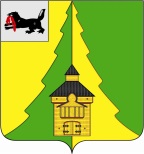 Российская Федерация	Иркутская область	Нижнеилимский муниципальный район	АДМИНИСТРАЦИЯ	ПОСТАНОВЛЕНИЕОт «13» января  2015_г. № 07   г. Железногорск-Илимский«О внесении изменений в постановление администрацииНижнеилимского муниципального района от 11.11.2013 г.№ 1852 «Об утверждении муниципальной программыНижнеилимского муниципального образования«Развитие культуры и искусства вНижнеилимском муниципальном районе на 2014-2016 годы»»	В соответствии с Бюджетным кодексом Российской Федерации,  Федеральным законом от 06.10.2003 года №131 – ФЗ «Об общих принципах организации местного самоуправления в Российской Федерации», постановлением администрации Нижнеилимского муниципального района от 23.10.2013 года № 1728«Об утверждении Порядка разработки, реализации и оценки эффективности реализации муниципальных программ администрации Нижнеилимского муниципального района», руководствуясь Уставом муниципального образования «Нижнеилимский район»,администрация Нижнеилимского муниципального района ПОСТАНОВЛЯЕТ:1. Внести изменения в постановление администрации Нижнеилимского муниципального района от 11.11.2013 г. № 1852 «Об утверждении муниципальной программы Нижнеилимского муниципального образования«Развитие культуры и искусства вНижнеилимском муниципальном районе на 2014-2016 годы»»:Наименование Постановления читать в следующей редакции:«Об утверждении муниципальной программы Нижнеилимского муниципального образования «Развитие культуры и искусства вНижнеилимском муниципальном районе на 2015-2017 годы»»;Пункт 1 Постановления читать в следующей редакции:«Утвердить муниципальную программу Нижнеилимского муниципального образования «Развитие культуры и искусства вНижнеилимском муниципальном районе на 2015-2017 годы»» в новой редакции согласно приложения к настоящему Постановлению»;         2. Признать утратившим силу постановления администрации Нижнеилимского муниципального района.         - от 17.06.2014 г. № 978 «О внесении изменений в муниципальную программу «Развитие культуры и искусства в Нижнеилимском муниципальном районе на 2014 – 2016 годы», утвержденной постановлением администрации Нижнеилимского муниципального района от 11.11.2013 г. № 1852».         - от 14.09.2014 № 1470 «О внесении изменений в муниципальную программу «Развитие культуры и искусства в Нижнеилимском муниципальном районе на 2014 – 2016 годы», утвержденной постановлением администрации Нижнеилимского муниципального района от 11.11.2013 г. № 1852».         - от 14.09.2014 № 1640 «О внесении изменений в муниципальную программу «Развитие культуры и искусства вНижнеилимском муниципальном районе на 2014 – 2016 годы», утвержденной постановлением администрации Нижнеилимского муниципального района от 11.11.2013 г. № 1852».         - от 14.09.2014 № 1810 «О внесении изменений в муниципальную программу «Развитие культуры и искусства вНижнеилимском муниципальном районе на 2014 – 2016 годы», утвержденной постановлением администрации Нижнеилимского муниципального района от 11.11.2013 г. № 1852».         3. Настоящее Постановление опубликовать в периодическом издании «Вестник Думы и администрации Нижнеилимского муниципального района», разместить на официальном сайте администрации Нижнеилимского муниципального района.	4.Контроль за исполнением настоящего Постановления возложить на заместителя мэра района по вопросам экономики и финансам Г.П. Козак.Мэр района                  			Н.И.ТюхтяевРассылка: в дело-2, Козак Г.П., ФУ, Г.В.Селезнёвой, МУ «УКСДМ», отдел социально-экономического развития.Исп: Никифорова Н.Ю.тел. 3-08-4Приложение 1                                                                          к постановлению администрации                                                                          Нижнеилимского муниципального района  №_07от 13.01.2015 г.Глава 1. Паспорт муниципальной программы «Развитие культуры и искусства вНижнеилимском муниципальном  районе	на 2015 -2017 годы»	Глава 2. Характеристика текущего состояния сферы реализации муниципальной программыСеть учреждений культуры Нижнеилимского муниципального  образования  составляет 20 единиц (юридических лиц). 4 учреждения культуры находятся на уровне района, 16  культурно - досуговых  учреждений находятся  на уровне поселений (13 КДЦ и КДУ; 3 библиотеки – клуба).  Все учреждения культуры   являются казенными.	МКУК «НижнеилимскаяНижнеилимскаяЦМБ имени  А.Н.Радищева».- 22 муниципальных библиотеки на территории 17 поселений района. Ежегодно посещают библиотеки  свыше 26 тысяч читателей, которым выдается свыше 530 тысяч книг в год, проводится более 1500 мероприятий. Охват населения библиотечным обслуживанием 45 %. В 2015 годуцентральной библиотеке исполняется 100 лет.   МКУК «Музей»  располагается в 2 – ух зданиях (Краеведческий отдел и Мемориальный отдел) и 1-м филиале в поселении. В фондах и 12 залах 45 тысяч экспонатов. Учреждение ежегодно проводит около 500 экскурсий, 80 выставок, 20 массовых мероприятий, которые посещают более 18 тысяч человек. В 2012 году исполнилось 35 лет. МОУ ДОД «ЦДШИ»:4 структурных подразделения в поселках: Новая Игирма,Рудногорск, Радищев, Коршуновский. Занимается 671 ребенок в возрасте от 5 до 18 лет. Занятия ведутся на отделениях: фортепиано, отделение народных инструментов (баян, аккордеон, домра, балалайка), хоровое пение (академическое, народное), эстрадное отделение (вокал, гитара), отделение эстетического развития, отделение изобразительного искусства и декоративно – прикладного творчества, подготовительное отделение и отделение раннего эстетического развития «Улыбка».В 2014 году исполняется 50 лет.МУК РДК «Горняк»  является методическим центром культурно-досуговой жизни Нижнеилимского района и 16 муниципальных учреждений культуры в поселениях. На базе РДК проводятся важнейшие мероприятия не только в культурной, но и в общественной сфере нашего муниципального образования, ежегодно проводится до 300 мероприятий, действует 19 клубных формирований, где занимается 438 человек. Самодеятельного народного творчества - 11, из них 8  регулярно подтверждают высокое звание «Народный». В 2015 году РДК «Горняк» исполняется 50 лет.В 17 – ти культурно – досуговых учреждениях функционирует 153 клубных объединений:- 87 самодеятельного народного творчества, где занимается 2901 участник; 16 из них имеют высокое звание «Народный».- Почетное звание «Заслуженный работник культуры Российской Федерации» присвоено 9 – ти работникам культуры Нижнеилимского района.- 3 учреждения культуры вошли в Областную долгосрочную целевую программу «100 модельных Домов культуры Приангарью». Это  МУК РДК «Горняк» на 2011-2013г.г. ГДК «Прометей» и МКУК «КДЦ «Каскад» Речушинского СП» на 2012 – 2014г. Благодаря чему в этих учреждениях культуры значительно улучшилась материально – техническая база.- В 2013году МКУК «Нижнеилимская НЦМБ имени  А.Н.Радищева» вошла в Долгосрочную целевую программу Иркутской области «Публичные центры правовой,деловой и социально-значимой информации центральных районных библиотек в Иркутской области» (2013-2014годы), что послужило улучшению материально- технической базы библиотеки  - 20 лет в районе успешно проводится Фестиваль самодеятельного народного творчества «Весеннее вдохновение», участвует более 500 народных артистов и умельцев. 2. Численность работающих в учреждениях культуры в 2013 году по состоянию на 1 сентября составила – 371 человек. Среднемесячная заработная плата по муниципальным учреждениям культурно-досугового типа, музеям и библиотекам за 8 месяцев 2013 года составила – 17 761 руб., по музыкальным школам средняя заработная плата  составила 23 510 руб., средняя заработная плата преподавателей – 32 840 рублей. В результате среднемесячная заработная плата по учреждениям досугового типа по сравнению с 2012 годом выросла на 125% (на 3 540 руб.) в том числе у специалистов культуры на 133% (на 4 060 руб.), по музыкальным школам средняя заработная плата выросла на 117% (на 3 430 руб.) в том числе у преподавателей на 136 % (на 8 750 руб.). Все учреждения культуры в 2012 году переведены на новую систему оплаты труда.В рамках Долгосрочной целевой программы Иркутской области «100 модельных Домов культуры Приангарью» в 2013 году были приобретены зрительские кресла в РДК «Горняк» на сумму 1 млн. рублей за счет областного бюджета.  За счет субсидий, полученных по проекту «Народные инициативы» районным учреждениям культуры выделено в 1 929,4 тыс. руб., на ограждение территории МОУДОД «ЦДШИ» - 665,8 тыс. руб., частичный ремонт отопления МОУДОД «ЦДШИ» - 188,2 тыс.руб., световое оформление МУК «РДК «Горняк» - 360,9 тыс.руб. Кроме того, развитие культуры и текущий ремонт учреждений культуры в 2013 году осуществляются путем мероприятий по подготовке к зимнему отопительному сезону – 431,5 тыс.рублей ремонт трубы холодного водоснабжения МУК «Историко-художественного музея им.академикаМ.К.Янгеля»и путем реализации программ:«Развитие библиотечного дела в Нижнеилимком районе в 2012-.г.» - 688,1 тыс.руб.; «Развитие МУК «Историко-художественного музея им. академика М.К.Янгеля» на 2011-.г.» - 250,2 тыс. руб.;«Развитие МУК «РДК «Горняк» на 2013-2014г.г.» - 618,3 тыс. руб.;«Одаренные дети Приилимья» - 320 тыс. руб.; «Энергоснабжение и повышение энергетической эффективности на территории МО «Нижнеилимский район» на 2011-.г.» - 255 тыс.руб.;«Пожарная безопасность в муниципальных учреждениях МО «Нижнеилимский район» - 421,4 тыс. руб.;«Доступная среда для инвалидов на 2013- .г.» - 239,5 тыс. руб.        Ежегодно Учреждения культуры проводят более двух с половиной тысяч культурно-массовых и информационно-просветительских мероприятий, анализируют все мероприятия, реализуемые Учреждениями культуры, и осуществляют мониторинг качества предоставляемых населению муниципальных услуг в области культуры.Культурно - досуговым  учреждениям, находящимся  на уровне поселений специалисты районных учреждений культуры оказывают методическую и практическую помощь при подготовке и проведении массовых мероприятий, что позволяет повысить их качество.         Значимые для культурной жизни Приангарья события, прошедшие вНижнеилимском районе в период с 2010 года по 2013 год:2010 год- Региональный фестиваль детского и юношеского творчества «Солнечный круг».-   95 лет Центральной районной библиотеке. -  Выпущено электронное издание «Город у железной горы», к 45-летию г.Железногорска-Илимского.2011 год- 85 – летний юбилей Нижнеилимского района.- 100 – летний юбилей со дня рождения Лауреата Ленинской премии, дважды Героя Социалистического труда, академика земляка – М.К.Янгеля. - Х Районный фестиваль самодеятельного народного творчества «Весеннее вдохновение».- 60-лет Центральной детской библиотеке имени Ю.Е.Черных- Районно-краеведческая конференция «Край, в котором ты живешь»   2012 год- 35 – летний юбилей «Историко – Художественного музея им. академика М.К.Янгеля» - 5 работников культуры получили Премию Губернатора Иркутской области  в номинациях: «За эффективное руководство»; «За верность профессии»; «За творческий вклад»; «За профессионализм».- Издан сборник детских стихов нашего земляка  Юрия Егоровича  Черных «Вот какие чудеса!» (Издано 600экз.)- Созданамультстудия при Центральной  детской библиотеки имени Ю.Е. Черных.       2013 год объявлен Годом библиотек Иркутской области, что предоставило библиотекам возможность позиционировать себя в современном обществе, уйти от архаического облика, продвигая книги, повышая престиж чтения путем изменения собственного имиджа в общественном сознании. Мероприятия  этого года  отличались своей необычностью:    Проект «Читающий автобус» (рекламная акция – на всех автобусах города  наклеены плакаты  о чтении, о книгах, о библиотеках)Районная акция «Читаем стихи поэтов Приилиьмья» (на площади у памятника М.К. Янгеля каждый желающий читал свои любимые стихи)Районный фестиваль краеведческой книги «О малой родине с любовью». В фестивальных конкурсах приняли участие 472 человека в возрасте от 6 лет до 81 года из всех поселков района и города Железногорска-Илимского.2014годобъявлен годом культуры в РФ. Были проведены такие крупные мероприятия как:Библиотечный марафон «В гостях у коллег». Сотрудники Центральной библиотеки и центральной детской библиотеки имени Ю.Черных посетили 10 библиотек Нижнеилимского района с презентацией диска «Потерянные берега» (к 40 –летию затопления долины Илима) и театрализованной игровой программой «Путешествие Мурзилки по Илимскому краю» Общероссийская акция «Библионочь – 2014». Акция проводилась впервые,  библиотеку в эту ночь посетило более 300 человек.Районный конкурс профмастерства «В формате NEW». В конкурсе приняли участие 8 библиотекарей из  города и района.Основные показатели обслуживания населения муниципальными учреждениями культуры представлены в таблице 1Таблица 1Снижение показателей (количество участников культурно – массовых мероприятий) в 2011-2012гг объясняется проведением ремонтных работ вМУК «РДК «Горняк»: фасада здания, монтаж новой вентиляционной системы внутри всего здания, монтаж системы противопожарной сигнализации и речевого оповещения,  а так же общим понижением уровня финансирования отрасли.    Глава 3. Цель, задачи и перечень подпрограмм муниципальной программы.Целью муниципальной программы является сохранение и развитие культурного потенциала и  наследия Нижнеилимского района.Для достижения цели муниципальной программы определены следующие задачи:Сохранение традиций культурного наследия, развитие творческого потенциала жителей иорганизация досуга для всех категорий населения Нижнеилимского муниципального района;Сохранение устойчивого развития Муниципального казенного учреждения  «Историко-Художественный музей им. академика М.К. Янгеля», как культурного, воспитательного и информационного учреждения, обеспечивающего сохранение исторически ценных экспонатов, их доступность и обзор, научные изыскания и исследования;Повышение качества предоставления библиотечных услуг населению Муниципального казенного учреждения  "Нижнеилимская центральная межпоселенческая библиотека имени А.Н. Радищева";Создание условий для сохранения дополнительного образования детей в сфере культуры вНижнеилимском муниципальном районе;Реализация основных направлений муниципальной политики в сфере культуры, искусства Нижнеилимского района;Повышение эффективности бюджетных расходов учреждений культуры и искусства Нижнеилимского муниципального района.    Решение    каждой    задачи    муниципальной    программы    планируется обеспечить   в   рамках   следующих   подпрограмм,  являющихся составными частями муниципальной программы:             1)  подпрограмма 1 «Организация культурно – досуговой деятельности и народного творчества» (далее — подпрограмма 1); подпрограмма 2 «Музейное дело» (далее — подпрограмма 2);подпрограмма 3 «Развитие библиотечного дела» (далее — подпрограмма 3);подпрограмма 4 «Дополнительное образование детей в сфере культуры» (далее — подпрограмма 4);подпрограммы 5 «Обеспечениереализациимуниципальной программы и прочие мероприятия в области культуры» (далее — подпрограмма 5);подпрограмма 6 «Обеспечение сбалансированности и устойчивости бюджета» (далее – подпрограмма 6).В качестве основного соисполнителя МУ «УКСДМ» участвует в следующих муниципальных программах: 1. «Реализация полномочий в области социальной политики» (подпрограмма «Доступная среда для инвалидов»);2. «Энергосбережение и повышение энергетической эффективности учреждений  бюджетной сферы Нижнеилимского муниципального района» («Энергосбережение и повышение энергетической эффективности учреждений культуры Нижнеилимского муниципального района»)  «Безопасность Нижнеилимского муниципального района» (подпрограмма «Совершенствование системы профилактики правонарушений и усиление борьбы с преступностью вНижнеилимском районе»).Глава 4. Объем    и    источники    финансирования    муниципальной    программы.Общий объем  финансирования муниципальной программы составляет 249 552,5 тыс.  рублей.         Объем    и    источники    финансирования    муниципальной    программыприведены в таблице 2. Таблица 2Объем и источники финансирования муниципальной программыНачальникотделапо культуре спорту и делам молодёжи                                         Бизимова Н.Ф.                     Глава 5.  Ожидаемые результаты реализации  муниципальной программыРеализация Программы предполагает достижение следующих результатов в социально-экономической сфере: 1. Увеличение количества представленных (во всех формах) зрителю музейных предметов основного фонда Муниципальным казенным учреждением культуры «Историко-Художественный музей им. академика М.К. Янгеля» до 2850 ед. к 2017 г.2. Увеличение объёма собственных баз данных публичных библиотек Нижнеилимского района   (библиографические базы данных, объём  электронного каталога), до 7453 записей к 2017 г.3. Увеличение   количества культурно-досуговых формирований действующих  в муниципальных учреждениях культуры, 21 ед. к 2017 г. 4.  Увеличение численности участников культурно-досуговых мероприятий до 59,4 тыс. чел. к 2017 г.  5. Увеличение доли детей, привлекаемых к участию в творческих мероприятиях, в общем числе детей  проживающих вНижнеилимском районе до 14% к 2017 г.5. Сохранение контингента учащихся в  учреждениях дополнительного образования на уровне не ниже 11,2%, от общего числа детского населения района;6. Привлечение дополнительных источников финансирования за счет участия в областной целевой программе, проектах внебюджетных фондов.       Количественныепоказателирезультативности реализациимуниципальной программы приведены в таблице 3.Таблица 3Количественные показатели результативности реализации муниципальной программы:Источниками, содержащими соответствующую информацию, являются формы годового отчета Федерального статистического наблюдения № 6-нк «Сведения об общедоступной (публичной) библиотеке», 7-нк «Сведения об организации культурно-досугового типа», 8-нк «Сведения о деятельности музея», ДМШ-1 «Сведения о детской музыкальной, художественной, хореографической школе и школе искусств системы Министерства культуры России», отчеты муниципальных учреждений культуры об исполнении Плана мероприятий («дорожной карты»), направленных на повышение эффективности сферы культуры в муниципальном  Нижнеилимском районе. Глава 6. Риски реализации муниципальной программыВажным условием успешной реализации муниципальной программы является управление рисками с целью минимизации их влияния на достижение целей муниципальной программы.Реализация муниципальной программы может быть подвержена влиянию следующих рисков:финансового риска, связанного с отсутствием финансирования либо
недофинансирования программных мероприятий.Способы ограничения финансового риска:а)	ежегодное уточнение объема финансовых средств исходя из
возможностей бюджета Нижнеилимского муниципального района и в зависимости от достигнутых результатовб)	определение наиболее значимых мероприятий для первоочередного
финансирования;            в)	привлечение внебюджетных источников финансирования.риска, связанного с изменениями законодательства (как на федеральном, так и на региональном уровне). Влияние данного риска на результаты реализации муниципальной программы можно уменьшить путем мониторинга планируемых изменений в законодательстве;административного риска, связанного с неправомерными либо несвоевременными действиями лиц, непосредственно или косвенно связанными  с  исполнением  мероприятий  муниципальной  программы.           Для минимизации данного риска будет осуществляться мониторинг реализации муниципальной программы.риска сезонных заболеваний, связанного с климатическими явлениями, что может привести к сокращению числа посещений зрителей культурно-массовых мероприятий. Для минимизации данного риска будет осуществляться корректировка сроков проведения мероприятий, реализуемых в соответствии с муниципальными заданиями Учреждений культуры.         Меры по минимизации остальных возможных рисков, связанных со спецификой цели и задач муниципальной программы, будут приниматься в ходе оперативного управления реализацией муниципальной программы.Начальникотделапо культуре спорту и делам молодёжи                                         Бизимова Н.Ф.                     Глава 7. Подпрограмма  1 «Организация культурно – досуговой деятельности инародного творчества».Раздел 1. Паспорт подпрограммы 1 «Организация культурно - досуговойдеятельности и народного творчества».Раздел 2. Характеристика текущего состояния сферы реализации подпрограммы 1.Государственные учреждения культуры клубного типа, наряду с другими учреждениями культуры районного уровня выполняют важные функции, обеспечивая различным категориям населения права на социально гарантированные виды культурного обслуживания.Муниципальное учреждение культуры «Районный Дом культуры «Горняк» является центром культурно – досуговой жизни Нижнеилимского муниципального района. Он является базой для проведения важнейших мероприятий не только в культурной, но и в общественной сфере нашего муниципального образования.ВМУК РДК «Горняк» стабильно работают 19 клубных объединений (в которых занимаются 497 человек), 11 из них являются коллективами самодеятельного народного творчества,  в свою очередь 8 из них носят и регулярно подтверждают почётное звание «Народный». При взрослых коллективах работают коллективы-спутники, в которых занимаются дети и подростки. Большинство творческих коллективов являются лауреатами и дипломантами Международных, Всероссийских, региональных и Областных фестивалей и конкурсов. Всё это говорит о высоком творческом потенциале специалистов, работающих вМУК  РДК «Горняк».Важным стимулом для развития народного творчества является участие коллективов в фестивалях и конкурсах различных уровней.Достижения творческих коллективов МУК РДК «Горняк» за 2010 – 2014 годы представлены в Таблице 1.Таблица 1.Достижения творческих коллективов МУК РДК «Горняк» за 2010 – 2014 годыРайонный Дом культуры является методическим центром для культурно – досуговых учреждений Нижнеилимского района, организующим и проводящим районные фестивали и конкурсы,  семинары, практикумы, конкурсы профессионального мастерства, консультации по различным видам культурно – досуговой деятельности и самодеятельного народного творчества. Особое внимание уделяется сохранению и развитию традиционных видов декоративно – прикладного творчества: организуются и проводятся выставки, мастер-классы, ведётся картотека мастеров декоративно – прикладного творчества, проживающих на территории нашего района.МУК РДК «Горняк» - досуговый центр города и района. Его специалисты готовят и проводят крупнейшие массовые мероприятия. Ежегодно проводится около 350 культурно – досуговых и культурно – просветительских мероприятий, с охватом более чем 55000 зрителей и участников. Основные направления организации досугово - развлекательной деятельности: народные гуляния, комплексные мероприятия, праздничные программы к календарным и юбилейным датам, концертные программы, танцевально-развлекательные вечера для старшего поколения, программы уличных праздников, мероприятия для ветеранов, тематические вечера и профессиональные праздники.Особое внимание отводится воспитанию патриотизма, любви к родному Приилимью, профилактике негативных явлений в современном обществе. Ежегодно в план работы включаются наиболее востребованные, актуальные и социально - значимые мероприятия для разных возрастных и социальных категорий населения. Значимыми для культурной жизни Приилимья событиями, произошедшими вНижнеилимском районе за последние годы, можно считать:20.04.2011 - Областной фестиваль детского творчества «Солнечный  круг»Апрель . - Первый районный фестиваль духовной музыкиТрадиционно проводится Районный фестиваль детского творчества «Байкальская звезда»Важным историческим событием можно считать Празднование 100- летнего юбилея со дня рождения академика М.К. ЯнгеляЦикл мероприятий для всех категорий населения Нижнеилимского района, посвящённый празднованию 85-летия со дня образования районаКрупнейшим мероприятием 2012 года стал X районный фестиваль народного творчества «Весеннее вдохновение»В феврале 2012 года, после продолжительного перерыва, состоялась встреча под названием «Афганистан живет в душе моей» 40-летний юбилей народного ансамбля танца «Илимчанка» был отмечен большой концертной программой «Добрый вечер добрым людям»20-летний юбилей НМТ «Зеркало» состоялся в импровизированном «Театральном кафе «Зазеркалье»Впервые проведение Единого дня празднования 75-летнего юбилея Иркутской области. В один день 29 сентября были проведены следующие мероприятия:- Торжественное собрание, посвященное юбилею Области;- «Удивительная страна детства», конкурсно - игровая программа для начальных классов;- «Земли моей талантливые люди», праздничный концерт с участием народного ансамбля «Селяне» (Братский район);- Участие народных коллективов «Оранта» и «Знакомые сюжеты» в праздничных мероприятиях в г. Вихоревка (Братский район).Конкурс профессионального мастерства «Художественный руководитель года».Впервые в 2012 году на базе МУК РДК «Горняк» проводился полуфинал областной лиги КВН «КВН на Ангаре».Впервые в октябре 2012 года был проведен конкурс пожилых семейных пар -  «Осень жизни - пора золотая», который теперь уже стал традиционным в рамках празднования Дня Пожилого человека.В январе . был проведен Благотворительный концерт в поддержку Цветаны Тюриной «Твори добро».Февраль . был ознаменован юбилейными датами: Концерт, посвященный 25-летнему юбилею хора ветеранов «Сибирячка» и «Во горнице во новой», концерт, посвященный 40-летнему юбилею народного хора «Родные напевы».Апрель . - «Экспромт – thebest», концерт, посвященный 20-летнему юбилею народного ансамбля эстрадного танца «Экспромт».Апрель . - Отчетный концерт вокально-эстрадной студии «Дилижанс»  «Весь мир у нас в руках!»2014 год – стал годом проведения традиционного районного фестиваля народного творчества «Весеннее вдохновение», посвящённого Году культуры.Кроме того, ежеквартально выходит в свет Клубный вестник Нижнеилимского района «КультурноеПриилимье». Информация о деятельности МУК РДК «Горняк» регулярно освещается на официальном сайте администрации Нижнеилимского муниципального района в разделе «Культура» и на сайте «Молодёжь Приилимья». Статьи и фотографии о наиболее значимых и интересных мероприятиях публикуются в газетах «Илимские Вести», «Красный Яр» и на информационных стендах в администрации Нижнеилимского муниципального района.Основные показатели работы Муниципального учреждения культуры «Районный Дом культуры «Горняк» представлены в Таблице 2.Таблица 2.Основные показатели деятельности  МУК РДК «Горняк»  Снижение показателей в 2011 году объясняется проведением ремонтных работ фасада здания, монтаж новой вентиляционной системы внутри всего здания, монтаж  системы противопожарной сигнализации и речевого оповещения, а так же снижением уровня финансирования мероприятий, в связи с переходом на юридическую самостоятельность.Вхождение МУК РДК «Горняк» в Областную долгосрочную целевую программу Иркутской области «100 Модельных Домов культуры Приангарью» способствовало последовательному усовершенствованию материально-технической базы МУК РДК «Горняк»: современное звуковое и световое оборудование Большого зала, сценическая обувь для хореографических коллективов, музыкальные инструменты для народных ансамблей, частичная замена кресел в зрительном зале.Приход молодых квалифицированных специалистов на работу в РДК «Горняк» повлечёт за собой внедрение инноваций и свежих идей, что поможет ещё выше поднять уровень организации и проведения культурно – досуговых  и культурно – просветительских мероприятий.Вместе с тем, ситуация в деятельности МУК РДК «Горняк» осложняется следующими факторами:Недофинансирования оплаты коммунальных услуг влечёт за собой возникновение претензий от обслуживающих компаний;Отсутствие капитального ремонта в здании МУК РДК «Горняк» привело к изношенности сантехнического и электротехнического оборудования, морально устарел внутренний интерьер помещений, изношены и требуют усовершенствования механизмы сцены.Предстоящие годы 2015 и 2016вНижнеилимском  районе будут  наполнены знаменательными событиями и датами:в 2015 году  исполняется 70 лет со дня Победы в Великой Отечественной войне, а так же отметят свои 50-летние юбилеи градообразующее предприятие ОАО «Коршуновский Горно-обогатительный комбинат» и центр Нижнеилимского муниципального района – город Железногорск-Илимский;              – Дому культуры «Горняк» в декабре 2015г. исполнится 50 лет со дня открытия. Но празднование этого знаменательного для нас события намечено на апрель 2016г., традиционное Торжественное мероприятие пройдёт в рамках закрытия творческого сезона.Наличие мощного творческого потенциала и достаточно высокогоуровня профессионального мастерства специалистов МУК РДК «Горняк» позволит обеспечить качественную подготовку и проведение данных мероприятий. Раздел 3. Цель и задачи подпрограммы 1.Целью муниципальной подпрограммы «Организация культурно – досуговой деятельности и народного творчества» является сохранение традиций культурного наследия, развитие творческого потенциала жителей и организация досуга для всех категорий населения Нижнеилимского муниципального района.Для достижения цели муниципальной подпрограммы определены следующие задачи:Сохранение культурного наследия и развитие творческого потенциала жителей района, обеспечение преемственности культурных традиций;Повышение качества и разнообразия культурно – досуговых мероприятий.Раздел 4. Система мероприятий подпрограммы 1.Реализация подпрограммы осуществляется системой мероприятий, представленных в Приложении 1 к муниципальной программе «Развитие культуры и искусства вНижнеилимском муниципальном районе на 2015 –2017 годы». В рамках подпрограммы предусмотрено привлечение внебюджетных источников финансирования и спонсорской помощи на оказание муниципальных услуг, с целью повышения эффективности расходов бюджета МО «Нижнеилимский муниципальный район».Раздел 5. Ожидаемые результаты реализации подпрограммы 1.Реализация подпрограммы позволит:Повысить  количество участников клубных формирований до 550 человек к 2017 году;Увеличить  количество проведённых культурно – досуговых мероприятий до 410  единиц в год к 2017 году;Повысить  уровень посещаемости проводимых культурно – досуговых мероприятий до 59 400 человек в год к 2017 году.Количественные показатели результативности реализации подпрограммы приведены в Таблице 4.Таблица 4.Показатели результативности подпрограммы Источниками, содержащими соответствующую информацию, являются различные отчёты о работе МУК РДК «Горняк» за последние несколько лет и отчёты о выполнении плана мероприятий «Дорожной карты».Начальник отделапо культуре спорту и делам молодёжи                                         Бизимова Н.Ф.                     Глава 8. Подпрограмма 2 «Музейное дело»Раздел 1. Паспорт подпрограммы 2 «Музейное дело»Раздел 2. Характеристика текущего состояния сферы реализацииподпрограммы 2Ситуация в организации музейного дела вНижнеилимском районе характеризуется следующими проблемами, создающими препятствия для его дальнейшего развития:отсутствие финансирования на устранение предписаний со стороны надзорных органов;отсутствие финансирования на проведение основной деятельности;  (привоз выставок из других городов, оформление выставок из фондовых коллекций);недостаточное материально-техническое оснащение: отсутствие  современного оборудования и необходимой для работы видео и аудио техники, моральное устаревание компьютерной техники, низкая оснащенность ею рабочих мест,недостаток квалифицированных кадров.  Основная причина — низкая заработная плата, отсутствие престижа профессии музейного работника в молодежной среде.Предстоящие три года будут отмечены знаменательными событиями и датами в жизни страны и Иркутской области:- 2014 год объявлен Годом культуры в Российской Федерации,- в 2015 году исполняется 70 лет Победы в Великой Отечественной войне.Реализация муниципальной программы путем применения программно-целевых методов позволит повысить качество оказываемых услуг, эффективно использовать потенциал музея в деле сохранения культурного наследия Нижнеилимского района.В состав МКУК «Музей» входят три отдела: Мемориальный, Краеведческий и филиал музея в поселке Новая Игирма Нижнеилимского района. Администрация музея находится в здании Мемориального отдела музея,  фондохранилище  располагается в здании Краеведческого отдела.Общая площадь экспозиций музея составляет 769  кв. м.Сотрудниками музея  проводится работа по сохранению культурного наследия Приилимья. В документальных и материальных памятниках прошлого, хранящихся в музейных фондах, отражена история возникновения и развития Нижнеилимского района от основания Илимского острога до наших дней. По состоянию на 01.08.2013 музейное собрание составляют 46783 музейных предмета.  Ежегодно фонды музея пополняются новыми экспонатами, которые приносят и дарят жители города Железногорска-Илимского и Нижнеилимского района. Планомерная работа по созданию современной базы данных позволяет вести строгий учет музейных предметов, входящих в состав Государственного музейного фонда.Отделы и филиал МКУК «Музей» в течение года посещает более 15 тыс. человек, для них проводятся экскурсии, устраиваются тематические мероприятия, лекции. Для популяризации объектов культурного наследия, хранящихся в фондах, научные сотрудники музея сотрудничают со средствами массовой информации, общественными организациями, учреждениями и предприятия города и района, готовят  информационные статьи, лекции, доклады, выставки и экспозиции.В МКУК «Музей» действует 10 постоянных экспозиций, отражающих различные этапы развития и сферы жизни нашего края. В Мемориальном отделе музея для посетителей действуют постоянные экспозиции: - Космический зал (экскурсионные программы  по космонавтике, о жизни и деятельности главного конструктора ракет, почетного гражданина Нижнеилимского района М.К. Янгеля);- Японский зал (экскурсии по истории побратимских связей, история  железногорского города-побратима Саката (Япония), экскурсионные программы:«Новый год по-японски», «Весенние праздники Японии», «Традиции и обычаи Страны Восходящего Солнца»).В Краеведческом отделе музея работают стационарные залы:- Военный зал (экскурсии по истории войн:ВОВ, Афганистана и Чечни), -Зал Природы (экскурсии о природе, животных и птицах Илимского края, экологии Приилимья), - зал «Быт илимских поселян» (экскурсионные программы по старинным русским праздникам, обрядам и обычаям), - Зал истории освоения Сибири (экскурсии по истории освоения сибирских земель русскими людьми, создании илимского острога, развитии нашего региона в области политики, экономики и др.), - Зал истории города и КГОКа (экскурсии по истории возникновения, строительства и развития  Железногорска-Илимского и Коршуновскогогорно - обогатительного комбината), - Археологический зал (экскурсионные программы о жизни и деятельности людей в разные эпохи эволюции, о развитии нашей планеты и её обитателей). В Филиале музея работают постоянные экспозиции:- Зал истории предприятия ООО СП «Игирма-Тайрику», - Зал Боевой Славы. Большим спросом у посетителей пользуются, как постоянные экспозиции, так и новые выставки, которые оформляются в трех выставочных залах музея, расположенных в каждом из отделов, из фондов МУК «Музей» и частных коллекций, а также экспозиции из фондов музеев Иркутской области и коммерческие выставки. С 2010  года  за счет средств бюджета Нижнеилимского муниципального района  и привлеченных средств от спонсоров решаются важные для МКУК «Музей»  проблемы:2010 год:- Приобретен ноутбук и металлический шкаф;- К 45-летнему юбилею города Железногорска и КГОКа музею были выделены спонсорские пожертвования МК – 162 (рук.Курбайлов М.М.) на покраску фасада здания  Краеведческого отдела;- По поручению городской администрации предпринимателем Кузьминым И.А. была отремонтирована бетонная лестница, ведущая к Краеведческом отделу музея.2011 год:- Приобретены:Куплено - цветной принтер, цифровой фотоаппарат, компьютер, портативная радиостанция, gprs-навигатор, стулья.Выиграно - компьютер, черно-белый принтер, сканер, видеокамера;- На спонсорские пожертвования МК – 162 (рук.Курбайлов М.М.) был отремонтирован (покрашен) фасад  здания  Краеведческого отдела, закуплены стулья 50 штук.2012 год:- Приобретены: Куплено: компьютер, принтер, 2 медиапроектора (на пожертвования спонсоров)Выиграно: микроволновая печь;- На спонсорские пожертвования ЗАО «Трест 47»  рук. Зарубин М.К. была отремонтирована система электропроводки в Краеведческом отделе;- На спонсорские пожертвования ЗАО «47 ТРЕСТ» изготовлен фотоальбом «Родное Приилимье» Г.И. Замаратского к 85-летию Нижнеилимского района»;- Для создания экспозиции «Приилимье в истории России» созданы баннеры, закуплены новые стенды для музея.2013 год:- для организации беспрепятственного доступа людей с ограниченными возможностями здоровья в музей построен пандус перед входом в Краеведческий отдел музея;- Проведен ремонт системы холодного водоснабжения и системы канализации Краеведческого отдела музея.             2014г.:Создан сайт музея:официальный интернет сайт http: http://muzyangel.umi.ru/На спонсорские пожертвования приобретен ноутбук, 2 экранаВ таблице 1 отражены основные показатели деятельности МКУК «Музей» за 2011-2014 годы. Таблица 1МКУК «Историко-Художественный музей им. академика М.К. Янгеля»Предварительный отчет о работе за 2011 - 2014 г.г.Деятельность МКУК «Музей» характеризуется, в основном, позитивной динамикой основных показателей: стабильно растет количество посетителей музеев, количество новых музейных выставок, размер музейного фонда.В настоящее время требует решения проблема создания оптимальных условий для комплектования, хранения и сохранности объектов культурного наследия и музейных фондов, из-за чего невозможно выполнение предписаний Росохранкультуры и других федеральных надзорных органов. Необходима компьютеризация и использование современных технических средств для создания виртуальных экспозиций в сети Интернет, автоматизированных рабочих мест научных сотрудников. Модельным стандартом деятельности музея муниципального образования Иркутской области, утвержденным приказом министерства культуры и архивов Иркутской области от 18.05.2010 № 67-мпр-о «О Модельном стандарте музея муниципального образования», музеям с количеством основного фонда более 40 тыс. ед. рекомендовано экспонировать 10% музейных предметов в год. Показатель МКУК «Музей» в связи с недостатком экспозиционных площадей составляет 7,6 %.Раздел 3. Цель и  задачи подпрограммы  2       Сохранение устойчивого развития Муниципальное казенное учреждение культуры «Историко-художественного музея им. академика М.К. Янгеля», как культурного, воспитательного и информационного учреждения, обеспечивающего сохранение исторически ценных экспонатов, их доступность и обзор, научные изыскания и исследования. Для достижения цели данной подпрограммы определены следующие задачи:Организация деятельности фондов музея (Сбор экспонатов, их описание,  сохранение,  экспонирование и  популяризация). Повышение профессионального уровня работников музея. (Обучение в ВУЗах, ССУЗах культуры и на курсах повышения квалификации.Внедрение инновационных методов в работу музея.) Экспозиционно-выставочная, научно-исследовательская, культурно-образовательная деятельность музея. (Содействие духовному развитию, самообразованию и самовоспитанию посетителей музея.)Улучшение материально-технической базы и совершенствование административно-хозяйственной деятельности. (Приобретение необходимого оборудования, орг.техники, программного обеспечения, необходимых ремонтов).Раздел 4. Система мероприятий подпрограммы 2Реализация подпрограммы осуществляется системой мероприятий, представленных в Приложении 2 к муниципальной программе «Развитие культуры и искусства вНижнеилимском муниципальном районе на 2014 – 2017 годы».       Для повышения эффективности бюджетных расходов Нижнеилимского муниципального района планируется проведение следующих мероприятий:увеличение объема платных услуг, оказываемых МКУК «Музей», посредством организации платных выездных мероприятий, внедрения новых форм организации досуга, организации новых выставок, в том числе коммерческих, в художественном и выставочном залах;привлечение внебюджетных источников финансирования на оказание муниципальных услуг МКУК «Музей» посредством участия в мероприятиях, поддерживающих творческие проекты муниципальных учреждений культуры.Раздел 5.  Ожидаемые результаты реализации муниципальной программы 2.Создание и поддержание устойчивого спроса на  услуги, предоставляемые музеем района.Освоение новых информационных технологий, предоставление посетителям новых услуг.Повышение профессионального уровня музейных сотрудников. Улучшение материально-технической базы музея.Пополнение фондов музея, совершенствование научного описания экспонатов,  реставрация экспонатов.Повышение уровня социальной значимости деятельности музея в общественной жизни города и района.Развитие долговременного сотрудничества ИАЭТ  СОРАН, НИЛ АЭ ГОУ ВПО БрГУ, Службы по охране объектов культурного наследия Иркутской области, Администрации Нижнеилимского района, Муниципальное казенное учреждение культуры «Историко-Художественный музей им. академика М.К. Янгеля» в рамках научно-исследовательских программ.Популяризация истории Приилимья в средствах массовой информации.Реализация муниципальной программы позволит:       1) увеличить количество представленных (во всех формах) зрителю музейных предметов до 2850 ед. к 2017 году;увеличить количество посетителей до 17.7 тыс. чел. к .;организовать работу сайта  с .увеличить количество  музейных предметов, представленных во всех формах, в ходе выездных мероприятий МКУК «Музей» до 22 единиц в 2017г.организация виртуальных музеев по 1 к 2017г.Количественные показатели результативности реализации подпрограммы приведены в таблице 2.Таблица 2Источниками, содержащими соответствующую информацию, являются формы годового отчета Федерального статистического наблюдения  8-нк «Сведения о деятельности музея», отчеты об исполнении Плана мероприятий («дорожной карты»), направленных на повышение эффективности сферы культуры в муниципальном образовании «Нижнеилимский муниципальный район» (далее - Дорожная карта).Начальник отделапо культуре спорту и делам молодёжи                                         Бизимова Н.Ф.                     Глава 9.Подпрограмма 3 «Развитие библиотечного дела»Раздел 1. Паспорт подпрограммы «Развитие библиотечного дела»Раздел 2. Характеристика текущего состояния сферы реализации        подпрограммы 3       Программа «Развитие библиотечного дела вНижнеилимском районе  (2015 – 2017гг.)» (далее Программа) разработана в качестве механизма осуществления программно-целевого управления в библиотечной сфере на территории Нижнеилимского  района (далее - района). Реализация мероприятий программы направлена на развитие библиотечного дела, укрепление материально-технической базы, комплектование фондов библиотек района, инновационной деятельности в сфере библиотечного дела. Программа  исходит из основополагающего права человека на библиотечное обслуживание, учитывает современное состояние и тенденции развития социально-экономических условий в России в целом и в Нижнеилимском районе в частности, ориентируется на положения Федерального Закона РФ № 131-ФЗ «Об общих принципах организации местного самоуправления» от 06.10.2003г., Федерального Закона от 29.12.1994г. №78 «О библиотечном деле», Федерального Закона от 29.12.1994г. №77 «Об обязательномэкземпляре документов», «Модельного стандарта деятельности публичных библиотек», принятых Российской библиотечной ассоциацией на VI Ежегодной сессии Конференции РБА от 24.05.2001г., Постановление администрации Нижнеилимского района №613 от 30.04.2013 года «План мероприятий («Дорожная карта»), направленных на повышение эффективности сферы культуры в МО «Нижнеилимский муниципальный  район»».В Концепции развития библиотечного дела в Российской Федерации библиотеки рассматриваются как социальный институт, выполняющий важнейшие социальные и коммуникативные функции. Услуги, предоставляемые библиотеками гражданам Российской Федерации, являются одним из факторов поддержки социально-экономической политики, обеспечивают выход России в общемировое информационное пространство.Особого внимания требуют к себе общедоступные библиотеки, так как именно они в первую очередь должны решать задачу предоставления свободного доступа к информации каждому человеку по месту жительства.Современные библиотечные учреждения Нижнеилимского  муниципального района занимают достойное место в информационном и культурном пространстве Иркутской области. За время работы сформированы значительные информационные ресурсы, профессиональные квалифицированные кадры, позитивный опыт организации доступа жителей к чтению и информации.  Библиотечное дело в МО Нижнеилимский район представлено Муниципальным казенным учреждением культуры «Нижнеилимская центральная межпоселенческая библиотека имени А.Н. Радищева». В структуру МКУК «Нижнеилимская ЦМБ имени А.Н.Радищева» входят: Центральная межпоселенческая библиотекаЦентральная детская библиотека имени Ю.Е.ЧерныхБиблиотека семейного чтенияБиблиотеками МКУК «Нижнеилимская  ЦМБ имени А.Н.Радищева»  в 2013 году:зарегистрировано 11709тыс. пользователей; книговыдача составила  213914тыс. экземпляров документов; число посещений библиотек составило – 82328 тыс. посещений, из них на массовых мероприятиях – 18310 тыс.охват библиотечным обслуживанием населения – 44%.совокупный  библиотечный фонд района по состоянию на 01.01.2013 года составляет 251,7 тыс. экземпляров печатных, электронных и аудиовизуальных документов, в т.ч. библиотек города  – 95363 экз.Таблица №1Основные показатели библиотечной работы за 2010 – .Главной составляющей библиотек является книжный фонд. От доброкачественности и систематичности его комплектования зависит престиж библиотеки среди пользователей. Комплектование книжных фондов МКУК «Нижнеилимская ЦМБ имени А.Н. Радищева» осуществляется за счет средств бюджета Нижнеилимского муниципального района, Иркутской области, Российской Федерации. Значительную долю в комплектовании составляют поступления книг от населения на безвозмездной основе.  Но, не смотря на это,  ежегодно происходит сокращение книжного фонда, что связано с низким уровнем финансирования, ростом цен, а также увеличением объемов списания ветхой и устаревшей литературы. В соответствии с рекомендациями ЮНЕСКО международный стандарт по комплектованию библиотечных фондов составляет ежегодное пополнение по 220-250 книг на 1000 жителей. В среднем   фонды в год пополняются на 1500 экземпляров – это по 0,06 книг  на 1000 жителей.  Необходимо отметить, что фонды большинства библиотек, в основном, сформированы в 70-80-е г.г. прошлого века. В настоящее время они не только физически изношены, но и содержательно устарели.  Цель всей нашей  работы - это не только пропаганда чтения, но и организация досуга детей и подростков,  привлечение к активной деятельности людей пожилого возраста, организация и проведение  массовых мероприятий, создание центров информации.Ежегодно библиотеки МКУК « Нижнеилимская ЦМБ имени А.Н. Радищева»  проводят около    600     культурно-массовых и информационно-просветительских мероприятий. Значимые для культурной жизни Приилимья  события, прошедшие  в период с 2010 года по 2014 год:	2010год VI районный фестиваль детской и юношеской книги «Ради жизни на земле», посвященный 60-летию Победы в ВОВ. 95 лет Центральной районной библиотеке Районный Клуб интеллектуальных игрРайонная заочная викторина «Что Вы знаете о  Великой отечественной войне»     (73 участника)Областная акция «Прочти книгу о войне» ( 143 участника).Выпущено электронное издание «Город у железной горы», к 45-летию г. Железногорска-ИлимскогоУчастие в областном конкурсе «7 жемчужин Приангарья».2011годРайонный краеведческий фестиваль «Мое родное Приилимье», посвященный 85-летию Нижнеилимсклогорайна.60-лет Центральной детской библиотеке имени Ю.Е.ЧерныхГородской конкурс «Самая читающая семья», посвященный  60-летию ЦДБ имени Ю.Е.Черных.Мини-фестиваль «В стране детства и книг».Городской конкурс чтецов «Читаем стихи Юрия Черных» (70 участников)Городская акция «Дембельский альбом»Городской конкурс рисунков « Мир глазами детей».Городская акция «Читай город»Районно-краеведческая конференция « Край, в котором ты живешь» (совместно с музеем)Участие в областном конкурсе электронных краеведческих изданий ( на конкурс представлено 4 диска «На росстанях Илимских дорог», «Древнеилимские храмы», «Город у железной горы», « Г.И Замаратский»).2012годИздание сборника детских стихов нашего земляка  Юрия Егоровича  Черных «Вот какие чудеса!» (Издано 600экз.)Районная  заочная викторина « Недаром помнит вся Россия…», посвящённая  200-летию Бородинского сражения. Участники викторины - жители г. Железногорска-Илимского и  Нижнеилимского района в возрасте от  10 до 35 лет.Районный конкурс профмастерства «В формате NEW» (приняло участие 15 библиотекарей района).Премьера спектакля  «Выходили бабки замуж».Создание мультстудии при Центральной  детской библиотеки имени Ю.Е. Черных.12 читателей ЦДБ им. Ю.Черных,  19 читателей БСЧ приняли участие в областном конкурсе литературного творчества детей «Мир, в котором я хочу жить», дети – участники были отмечены поощрительными призами.Районный детский фотоконкурс  «Мир в объективе» (более140 работ).Участие и выступление на 6 сибирском  библиотечном форуме в г. Кемерово.Участие и выступление на координационном совете Министерства культуры и архивов Иркутской области  по теме «Новая библиотека для нового информационного общества»       Ежегодно 9 мая  у мемориала  погибшим воинам в ВОВ библиотекари проводят акцию «Пусть всегда будет мир!», где взрослые и дети  читают стихи о войне и мире.За последние годы развивается  деятельность по предоставлению электронных ресурсов пользователям. Совершенствуется система информационного обслуживания читателей, в том числе:-обеспечение доступа населения, в том числе детей, к социально значимой информации через компьютерные залы, информационные центры;-создание технической базы за счет увеличения парка персональных компьютеров и приобретения нового программного обеспечения по различным направлениям библиотечной деятельности;       - оцифровка фондов краеведческих редких изданий;         - создание и накапливание оригинальных баз данных - библиографических фактографических, полнотекстовых, преимущественно краеведческих;        - создание и поддержка сайта библиотеки и информационного портала;        - ведение электронного каталога.	2013 год объявлен Годом библиотек в Иркутской области, что предоставляет библиотекам возможность позиционировать себя в современном обществе, уйти от архаического облика, продвигая книги, повышая престиж чтения путем изменения собственного имиджа в общественном сознании.  Мероприятия  этого года  отличаются своей необычностью.    Проект «Читающий автобус» (рекламная акция – на всех автобусах города  наклеены плакаты  о чтении, о книгах, о библиотеках)Районная акция «Читаем стихи поэтов Приилиьмья» ( на площади у памятника М.К. Янгеля каждый желающий читал свои любимые стихи) Семейный фотоконкурс «Человек читающий».Городской детский конкурс  чтецов «В гостях у Михалкова», посвященный 100-летию С.Михалкова.Районный фестиваль краеведческой книги «О малой родине с любовью». В фестивальных конкурсах приняли участие 472 человека в возрасте от 6 лет до 81 года из всех поселков района и города Железногорска-Илимского.В течение года на ТРК «Сувенир» жители города наблюдали за  видеосюжетами из жизни библиотеки. В 2013году МКУК «НЦМБ имени А.Н. Радищева» вошла в Долгосрочную целевую программу Иркутской области «Публичные центры правовой, деловой и социально-значимой информации центральных районных библиотек в Иркутской области» (2013-2014годы), что послужило улучшению материально- технической базы библиотеки.  Для центра правовой, деловой и социально-значимой  информации   уже в 2013году приобретено  специализированное программное обеспечение,  новая мебель, оргтехника, также произведен частичный ремонт библиотеки.Успешное развитие библиотек невозможно без дальнейшего развития системы непрерывного библиотечно-информационного образования, обеспечивающего комплексное обновление профессиональных знаний, умений и навыков библиотечных кадров посредством регулярного повышения их квалификации и переподготовки по актуальным направлениям модернизации библиотечного дела. Хочется отметить, что  три специалиста в 2013году были  отмечены премией Губернатора Иркутской области за вклад  в развитие культуры региона, 6 специалистов обучились на курсах повышения квалификации в г.Иркутске и в г.Братске, 2 сотрудника  отдела обслуживания  приняли участие  в межрегиональной краеведческой конференции в г.Барнауле. Предстоящие три года будут отмечены знаменательными событиями и датами в жизни страны, Иркутской области и Нижнеилимского района:  2014 год объявлен Годом культуры в Российской Федерации.Были проведены такие крупные мероприятия как:Библиотечный марафон «В гостях у коллег». Сотрудники Центральной библиотеки и центральной детской библиотеки имени Ю.Черных посетили 10 библиотек Нижнеилимского района с презентацией диска «Потерянные берега» (к 40 – летию затопления долины Илима) и театрализованной игровой программой «Путешествие Мурзилки по Илимскому краю» Общероссийская акция «Библионочь – 2014». Акция проводилась впервые,      библиотеку в эту ночь посетило более 300 человек.Районный конкурс профмастерства «В формате NEW». В конкурсе приняли участие 8 библиотекарей  из  города и района. 2015 год -  70 лет Победы в Великой Отечественной войне, 100 лет Центральной районной библиотеке  Нижнеилимского района (это старейшее учреждение культуры вНижнеилимском районе  и третья по возрасту библиотека  в Иркутской области) и 50 лет городу Железногорску-Илимскому. 2016 год - 90 лет Нижнеилимскому району и 65 лет Центральной детской библиотеки имени Ю.Е.Черных. 2017год –Районный конкурс профмастерства «В формате NEW»; VII  районный фестиваль детской и юношеской книги. Наличие творческого и креативного кадрового потенциала МКУК «Нижнеилимская ЦМБ имени А.Н. Радищева» позволит обеспечить качественную подготовку и проведение данных мероприятий.Решение проблем библиотечной отрасли Нижнеилимского  муниципального района невозможно решить изолированно в отдельно взятых поселениях, необходимо формировать совместные перспективные приоритетные цели и решать поставленные задачи программными средствами. Таким организационно-методическим, консультативным, информационно-библиографическим центром для библиотек поселений Нижнеилимского муниципального района является Центральнаямежпоселенческая библиотека (в 2015 году исполняется 100 лет), которая готова предоставить свои кадровые, материальные ресурсы для решения поставленных задач. Раздел 3. Цели и задачи подпрограммы 3.	Основная цель  подпрограммы «Развитие библиотечного дела» - это повышение качества предоставления библиотечных услуг населению МКУК «Нижнеилимская центральная межпоселенческая библиотека имени А.Н. Радищева».    Современная библиотека представляет собой сочетание традиционной библиотеки и информационных центров, фонды которого состоят из широкого спектра классической и современной литературы, видео- и аудиоматериалов, электронных носителей информации, сетевых ресурсов и специализированных служб (центр правовой, деловой и социально значимой информации, краеведческий центр и т.д.).         Сохраняя преемственность с федеральными и областными программами развития культуры, поставлены следующие задачи Программы:- обеспечить жителям района свободный доступ к информации, знаниям, культуре,- организовать совершенный книжный фонд, фонд периодических изданий и фонд документов на электронных носителях с учетом изменений потребностей и запросов населения;- внедрять новые информационные технологии, предоставить доступ в корпоративные и глобальные информационные сети;- искать внебюджетные источники финансирования, привлекая спонсорские средства и осуществляя платные виды деятельности;- способствовать развитию подрастающего поколения, обслуживать детей и юношество, прививать им навыки чтения, компьютерной грамотности, культуры, участвовать в обеспечении учебного процесса;- распространять среди населения историко-краеведческие знания;- вносить вклад в социокультурную реабилитацию особых групп населения (ветераны, инвалиды, беспризорные дети и т д.);- вести культурно-просветительную работу: приобщать пользователей библиотек к культурному наследию, развивать творческое начало у детей и молодежи, организовывать вечера, встречи, фестивали, конкурсы и др.;- предоставить наиболее полный набор услуг, развивать специализированное обслуживание, информировать о возможностях библиотечной системы посредством проведения рекламных мероприятий;- формировать совершенный кадровый состав сотрудников общедоступных библиотек.К приоритетным направлениям развития библиотек в рамках Программы относятся: формирование информационной культуры общества, устойчивого интереса к чтению, русскому языку, отечественной истории и культуре, активизация работы по привлечению к чтению, повышению образовательного, интеллектуального, нравственного уровня всех слоев населения района; организация досуговой деятельности;создание комфортных условий для пользователей библиотек, способствующих привлечению новых читателей в библиотеки; обеспечение гарантированного комплектования   библиотечных фондов современными источниками информации на различных видах носителей; Раздел 4. Система мероприятий подпрограммы 3.Реализация подпрограммы осуществляется системой мероприятий, представленных в Приложении 3 к муниципальной программе «Развитие культуры и искусства вНижнеилимском муниципальном районе на 2015 – 2017 годы». Программные мероприятия учитывают необходимые объемы затрат по техническому и технологическому обеспечению в 2015 - 2017 гг.: комплектование  книжного фонда, укрепление материально-технической базы, услуги по содержанию имущества,  методическое и кадровое обеспечение трёх структурных подразделений (Центральная библиотека, Центральная детская библиотека, библиотека семейного чтения), финансируемых из бюджета района.Раздел 5. Ожидаемые результаты реализации подпрограммы 3.Реализация подпрограммы «Развитие библиотечного дела 2015 - 2017 годы» позволит:улучшить качество информационно-библиотечных услуг, предоставляемых населению муниципального района;пополнить фонды библиотек для наиболее полного удовлетворения информационных запросов пользователей;укрепить материально-техническую  базу библиотек (обеспечение специальным и компьютерным оборудованием);Полученные в ходе реализации Программы технологические, практические результаты могут быть распространены  на всю библиотечную сферу Нижнеилимского района.Таблица №3Количественные показатели результативности реализации под программыИсточниками, содержащими соответствующую информацию, являются формы годового отчета Федерального статистического наблюдения № 6-нк «Сведения об общедоступной (публичной) библиотеке», план мероприятий («Дорожная карта»), направленных на повышение эффективности сферы культуры в МО «Нижнеилимскиймуниципальный  район.Начальник отделапо культуре спорту и делам молодёжи                                         Бизимова Н.Ф.                     Глава 10. Подпрограмма 4.«Дополнительное образование детей в сфере культуры»Раздел 1. Паспорт подпрограммы «Дополнительное образование детей в сфере                                   культуры»Раздел 2. Характеристика текущего состояния сферы реализации муниципальной          подпрограммы 4.Образование в сфере культуры и искусства является важнейшей составляющей образовательного пространства, сложившегося в современном российском обществе. Оно социально востребовано, требует постоянного внимания и поддержки со стороны общества и государства как образование, органично сочетающее в себе воспитание, обучение и развитие личности.Образовательные учреждения дополнительного образования детей в сфере культуры и искусства - детские школы искусств, детские музыкальные школы, являются необходимой базой и фундаментом будущего профессионального образования. Система дополнительного художественного образования детей, как особая форма образования, выполняет развивающую, обучающую, воспитывающую, реабилитационную и профилактическую функции. Бюджетные затраты на дополнительное  образование в сфере культуры и искусства являются долгосрочными инвестициями в будущее Нижнеилимского района, в интеллектуальное, творческое, культурное развитие населения, кадровый потенциал. Стабильное гарантированное финансирование сферы дополнительного  образования в сфере культуры и искусства должно не только обеспечить развитие одаренных детей и подростков, но и способствовать профилактике безнадзорности, правонарушений и асоциальных проявлений в детской и подростковой среде. В условиях социально-экономической нестабильности государственная поддержка системы дополнительного образования детей в сфере культуры, обеспечивающей право на доступное и качественное художественное образование, условия для обучения, воспитания, развития способностей детей и подростков, их дальнейшей самореализации, независимо от места жительства, социального положения и финансовых возможностей семьи, имеет огромное значение. Основными направлениями функционирования системы дополнительного образования детей вНижнеилимском муниципальном районе являются:а) совершенствование нормативно-правовой базы, обеспечивающей:- учёт результатов интеллектуальных, творческих  мероприятий и внеучебных достижений детей и подростков, развитие форм поддержки победителей и призёров творческих мероприятий и, подготовивших их преподавателей;- повышение заинтересованности преподавателей в выявлении и поддержке одарённых детей и подростков;- оптимизацию форм отчётности и порядка регламентации педагогической работы;б) совершенствование методической базы учреждений, включая:- внедрение современных средств обучения, создающих условия для выявления и развития задатков и способностей детей и подростков;- разработку разноуровневых образовательных программ, а также соответствующих им, учебных и методических пособий;в) сохранение  системы подготовки педагогических и управленческих кадров, включая:- формирование ответственности за результаты педагогической деятельности;- стимулирование педагогических работников и руководителей образовательных учреждений к работе по выявлению и развитию задатков и способностей детей и подростков;- обеспечение условий для повышения квалификации педагогических работников и стимулирование роста их профессионального мастерства;г) сохранение материально-технического оснащения учреждений.Анализ сложившейся ситуации в сфере дополнительного образования детей в МО «Нижнеилимский район» показывает, что к 2015 году создана оптимальная сеть учреждений дополнительного образования детей в сфере культуры и искусства,  способная обеспечить права граждан на участие в культурной жизни, на получение свободы творчества и получение дополнительного художественно-эстетического образования.На территории Нижнеилимского района осуществляют свою деятельность Муниципальное образовательное учреждение дополнительного  образования детей «Центральная детская школа искусств» и 4  структурных подразделения: Детская школа искусств  п. Новая Игирма, Детская музыкальная школа п. Рудногорск, Детская музыкальная школа п. Радищев, Детская школа искусств п.Коршуновский (далее- МОУ ДОД «ЦДШИ») с общим контингентом обучающихся 735 чел.  Охват детского населения муниципального образования в возрасте от 7 до 15 лет (чел) составляет10%.Контингент обучающихся представлен в таблицеКонтингент обучающихся на 01.09. Сохранность контингента обучающихся - основной показатель успешности деятельности школ искусств при переходе на программы предпрофессиональной подготовки. В настоящее время МОУ ДОД «ЦДШИ» ведется обучение в первых классах по 7 программам предпрофессиональной подготовки.Ежегодно  обучающиеся и преподаватели Детских школ искусств и музыкальных школ Нижнеилимского района становятся призерами престижных конкурсов, фестивалей, олимпиад, выставок  различного уровня. В 2014 году 367 учащихся  приняли участие в 43 Муниципальных, территориальных, Областных, Всероссийских,  Международных фестивалях, конкурсах, выставках с достойными результатами.Для участия лучших учеников в международных, региональных и областных конкурсах и фестивалях используются не только средства бюджета МО «Нижнеилимский район», но и помощь от малого и среднего бизнеса, частных лиц. Творческие победы и успехи воспитанников оправдывают надежды тех, кто помогает им выезжать на конкурсы. За достигнутые успехи в обучение и активное участие в международных, всероссийских, региональных, областных и городских конкурсах 7 лучших учащихся детских школ искусств получают специальную стипендию Мэра Нижнеилимского муниципального района.Количество работающих в МОУ ДОД «ЦДШИ» - 82 чел., из них преподавателей - 48 (58,5%).Характеристика педагогического коллективаС целью повышения эффективности образовательного процесса и успешного прохождения аттестации   в  2014 г. 20 преподавателей прошли обучение на КПК с выдачей удостоверения установленного образца, семинарах, мастер-классах. Полученные знания и навыки активно используются в образовательном и воспитательном процессе.  В МОУ ДОД «ЦДШИ» г. Железногорск- Илимский установлен Wi-Fi: преподаватели используют информационные ресурсы сети Интернет в режиме реального времени.    Основные средства бюджетных ассигнований направляются на выплату заработной платы. Недостаточно средств на ремонт и реконструкцию зданий и помещений, информатизацию и модернизацию оборудования, содержание учреждений и развитие материально-технической базы. Практика подтверждает эффективность решения проблемных вопросов путем разработки и реализации  программ. Программный подход позволяет с максимальной социальной и экономической эффективностью решать задачи по сохранению системы дополнительного образования детей в сфере культуры, приобщения к культурным благам и творческой деятельности детей и подростков, различных категорий населения Нижнеилимского Муниципального района.Реализация Программы будет способствовать сохранению дополнительного образования в сфере культуры и искусства в МО «Нижнеилимский район», обеспечению творческого и культурного развития личности, участию детей и подростков в культурной жизни района.Раздел 3. Цель и задачи подпрограммы 4Основная цель подпрограммы «Дополнительное образование детей в сфере культуры» - это создание условий для сохранения дополнительного образования детей в сфере культуры вНижнеилимском муниципальном районе.Для достижения поставленной цели необходимо решение следующей задачи:Создание условий для предоставления качественных услуг дополнительного образования детей в сфере культуры вНижнеилимском муниципальном районе.Раздел 4. Система мероприятий подпрограммы 4Реализация подпрограммы осуществляется системой мероприятий, представленных в Приложении 4 к муниципальной программе «Развитие культуры и искусства вНижнеилимском муниципальном районе на 2014 – 2017 годы». Раздел 5. Ожидаемые результаты реализации подпрограммы 4	В результате реализации подпрограммы:охват детей в возрасте 5-18 лет программами дополнительного образования детей в сфере культуры и искусства – не менее 7 % от  общей численности детей в возрасте 5-18 лет, проживающих в МО «Нижнеилимский район»;повышение удовлетворенности населения качеством услуг дополнительного образования детей в сфере культуры и искусства;наименование и структура образовательных программ обеспечит возможность  использования различных видов и форм деятельности, а также максимальной мобильности в рамках индивидуальных образовательных траекторий;Количественные показатели результативности реализации подпрограммы приведены в таблице 4 Таблица 4	Показатели результативности подпрограммыИсточниками, содержащими соответствующую информацию, являются формы годового отчета Федерального статистического наблюдения  1- ДМШ «Сведения о детской музыкальной, художественной, хореографической школе и школе искусств системы Министерства культуры России».*= *100-количество участников творческих мероприятий- общее количество обучающихся**= *100Nо -  количествообучаюшихсяДнмо -  детское население муниципального образованияНачальник отделапо культуре спорту и делам молодёжи                                         Бизимова Н.Ф.                     Глава 11. Подпрограмма 5 «Обеспечение реализации муниципальной программы и  прочие мероприятия в области культуры»Раздел 1. Паспорт подпрограммы 5 «Обеспечение реализации муниципальной программы и прочие мероприятия в области культуры»Раздел 2. Характеристика текущего состояния сферы реализации подпрограммы 5Ключевые направления работы Администрации Нижнеилимского муниципального района, МКУ «Сервисцентр»Прогнозирование, планирование и организация повышения квалификации  работников культуры и руководителей учреждений культуры, а также оказание им организационно-методической помощи. Научно-методическое сопровождение реализации муниципальных, региональных и федеральных проектов в области культуры, искусства, дополнительного образования в сфере культуры. Подготовка и проведение организационно-методических мероприятий для  работников культуры района.Выявление, изучение, оценка результативности опыта работы в учреждениях культуры. Обобщение и распространение опыта для развития системы учреждений культуры в районе.Оказание помощи в развитии творческого потенциала работников культуры, создание условий для инновационной деятельности.Огромная роль в правильности планирования и  использования  бюджетных средств, ведения бухгалтерского учета  принадлежит бухгалтерии. Целью работы бухгалтерии является эффективное использование бюджетных средств, распределяемых главным распорядителем бюджетных средств по подведомственным учреждениям.       Основными направлениями работы бухгалтерии являются:качественное планирование бюджетных расходов;обеспечение оперативного и текущего контроля  целевого использования бюджетных средств, соблюдения законодательства при осуществлении хозяйственных операций, их целесообразности, наличия и движения имущества и обязательств, использования материальных, трудовых и финансовых ресурсов в соответствии с утверждёнными нормами, нормативами и сметами;формирование сопоставимой и достоверной информации об имущественном положении, доходах и расходах учреждений культуры.Хозяйственное, техническое, транспортное и кадровое обеспечение учреждений культуры осуществляет МКУ «Сервисцентр».Раздел 3. Цель и задачи подпрограммы 5Целью подпрограммы является реализация основных направлений муниципальной политики в сфере культуры и искусства Нижнеилимского района.Для достижения цели необходимо обеспечить решение следующей задачи:Исполнение муниципальных функций в сфере культуры и искусства.Раздел 4. Система мероприятий подпрограммы 5Реализация подпрограммы осуществляется системой мероприятий, представленных в Приложении 5 к муниципальной программе «Развитие культуры и искусства вНижнеилимском муниципальном районе на 2014 – 2017 годы». Раздел 5. Ожидаемые результаты реализации подпрограммы 5Показатели результативности подпрограммы 5 представлены в таблице 1Таблица 1Показатели результативности подпрограммы 5Эффективность реализации настоящей муниципальной программы рассчитывается в соответствии с Порядком  разработки, реализации и оценки эффективности реализации муниципальных программ администрации Нижнеилимского муниципального района, утвержденным постановлением Нижнеилимского муниципального района от 23.10.2013 года №1728.Начальник отделапо культуре спорту и делам молодёжи                                         Бизимова Н.Ф.                     Глава 12. Подпрограмма 6«Обеспечение сбалансированности и устойчивости бюджета»Раздел 1. Паспорт подпрограммы «Обеспечение сбалансированности и устойчивости бюджета»Паспорт подпрограммы 6«Обеспечение сбалансированности и устойчивости бюджета»Раздел 2. Характеристика текущего состояния сферы реализации подпрограммы 6Одним из основных условий достижения стратегических целей социально-экономического развития Нижнеилимского муниципального района  (далее – муниципальный район) является повышение эффективности бюджетных расходов.	В ходе работы по повышению эффективности бюджетных расходов достигнуты следующие результаты этой работы:- осуществлён переход к среднесрочному финансовому планированию;- начато практическое применение инструментов бюджетирования, ориентированного на результат;- создана система учёта расходных обязательств  муниципального района;- обеспечена прозрачность бюджетной системы и публичность бюджетной отчетности;	Реализация данных мероприятий безусловно создаёт необходимые условия для повышения эффективности бюджетных расходов.Одним из основных принципов бюджетной системы Российской Федерации является принцип сбалансированности бюджетов, в соответствии с которым объем предусмотренных бюджетом расходов должен соответствовать суммарному объему доходов бюджета.	Сбалансированность местных бюджетов является важным условием осуществления полномочий органов местного самоуправления по решению вопросов местного значения.В функции Управления культуры как главного распорядителя средств бюджета входит:а) разработка проекта бюджета по подведомственным учреждениям культуры и обеспечение исполнения в установленном порядке бюджета, контроль за  исполнением  бюджета, составление отчета об исполнении бюджета муниципального района;б) экономически обоснованное прогнозирование расходов бюджета учреждений культуры, экономное и целевое расходование средств местного бюджета; анализ эффективности и целевого расходования средств местного бюджета;в) бюджетная политика, направленная на повышение результативности расходов учреждений культуры, ориентированных на достижение конечных общественно-значимых результатов.г) финансовый контроль в пределах своей компетенции.Одной из самых острых финансовых проблем в учреждениях культуры в настоящее время  стоит неисполнение действующих расходных обязательств. Показателем  неисполнения является наличие просроченной кредиторской задолженности по состоянию на 01.10.2013 года в сумме 4 943,2 тыс. руб., в течение 2013 года просроченная кредиторская задолженность выросла на 36,7 тыс. руб. Рост просроченной кредиторской задолженности  произошел по статье 223 «Коммунальные услуги».Таким образом, наличие указанной проблемы не позволяет учреждениям культуры повысить эффективность бюджетных расходов.В целях повышения эффективности бюджетных расходов необходимо обеспечить снижение просроченной кредиторской задолженности, сложившейся на сегодняшний день, а также продолжить работу по экономному расходованию средств.Раздел 3. Цель и задачи подпрограммы 6Целью подпрограммы является повышение эффективности бюджетных расходов учреждений культуры Нижнеилимского муниципального района.Для достижения цели необходимо обеспечить решение следующих задач:Повышение качества бюджетного планирования и эффективности бюджетных расходов.Организация исполнения бюджета муниципального района в рамках действующего бюджетного законодательства.Своевременное и качественное формирование бюджетной отчетности об исполнении бюджета учреждений культуры.Раздел 4. Система мероприятий подпрограммы 6Реализация подпрограммы осуществляется системой мероприятий, представленных в Приложении 6 к муниципальной программе «Развитие культуры и искусства вНижнеилимском муниципальном районе на 2014 – 2017 годы». Раздел 5. Ожидаемые результаты реализации подпрограммы 6Реализация мероприятий позволит обеспечить:1. Оптимальное распределение бюджетных ресурсов и их эффективное  использования.2. Оперативное исполнение бюджета муниципального района в рамках действующего бюджетного законодательства.3. Формирование отчетности в установленные законодательством сроки.  Показатели результативности муниципальной подпрограммы приведены в таблице 1.Таблица 1Показатели результативности подпрограммы 6«Обеспечение сбалансированности и устойчивости бюджета»Методика расчета показателей результативности подпрограммы приведена в таблице 2.Таблица 2Методика расчета показателей результативностиРаздел 6. Риски реализации подпрограммы 6При реализации подпрограммы возможно возникновение следующих рисков невыполнения программных мероприятий и недостижения запланированных результатов:1) изменение экономической ситуации, повлекшее снижение собственного доходного потенциала бюджета муниципального района и консолидированного бюджета, что повлечет уменьшение бюджетных ассигнований и лимитов бюджетных обязательств;2) несвоевременная разработка, согласование и утверждение целевых программ ответственными исполнителями по направлениям деятельности;3) невыполнение поставщиками товаров и (или) услуг условий договоров (муниципальных контрактов), заключенных с учреждениями культуры;4) нарушение получателями средств бюджета сроков представления бюджетной отчетности главному распорядителю.Начальник отделапо культуре спорту и делам молодёжи                                         Бизимова Н.Ф.«Приложение 1к муниципальной программе«Развитие культуры и искусства вНижнеилимском муниципальном районе на 2015 – 2017 годы».Система мероприятий подпрограммы 1 «Организация культурно – досуговой деятельности и народного творчества на 2015-2017 годы»«Приложение 2к муниципальной программе «Развитие культуры и искусства вНижнеилимском муниципальном районе на 2015 – 2017 годы»Система мероприятий  подпрограммы 2 «Музейное дело на 2015-2017 годы»«Приложение 3к муниципальной программе «Развитие культуры и искусства вНижнеилимском муниципальном районе на 2014 – 2017 годы».Система мероприятий подпрограммы 3 «Развитие библиотечного дела на 2015 – 2017 годы»«Приложение 4к муниципальной программе «Развитие культуры и искусства вНижнеилимском муниципальном районе на 2015 – 2017 годы».Система мероприятий подпрограммы 4 «Дополнительное образование детей в сфере культуры на 2015-2017 годы»«Приложение 5к муниципальной программе«Развитие культуры и искусствавНижнеилимском районе на 2015-2017 годы». Система мероприятий подпрограммы 5 «Обеспечение реализации муниципальной программы и прочие мероприятия в области культуры»«Приложение 6к муниципальной программе «Развитие культуры и искусствавНижнеилимском районе на 2015-2017 годы». Система мероприятий подпрограммы 6 «Обеспечение сбалансированности и устойчивости бюджета»Начальник отделапо культуре спорту и делам молодёжи                                         Бизимова Н.Ф.                     №Наименование характеристик муниципальной подпрограммыСодержание характеристик муниципальной программы1.Правовое основание разработки муниципальной программы- Бюджетный кодекс Российской Федерации; - Федеральный закон от 06.10.2003г. № 131-ФЗ «Об общих принципах организации  местного самоуправления в Российской Федерации», ст.15, п.п. 19.1, 19.2.;- Основы законодательства Российской Федерацииот 9 октября 1992 № 3612-I «Основы законодательства Российской Федерации о культуре»; - Федеральный закон от 29 декабря 1994 года № 78-ФЗ «О библиотечном деле»;
- Федеральный закон от 26 мая 1996 года № 54-ФЗ «О Музейном фонде Российской Федерации и музеях в Российской Федерации»; - Федеральный закон от 29.12.2012г. № 273 – ФЗ «Об образовании в Российской Федерации»;
- Приказ Министерства культуры Российской Федерации от 17 декабря 2008 года № 267 «Об утверждении Концепции сохранения и развития нематериального культурного наследия народов Российской Федерации на 2009-2015 годы».
- Распоряжение Правительства Российской Федерации от 17 декабря 2009 № 1993-р  «Об утверждении сводного перечня первоочередных государственных и муниципальных услуг, предоставляемых органами исполнительной власти субъектов Российской Федерации и органами местного самоуправления в электронном виде, а также услуг, предоставляемых в электронном виде учреждениями субъектов Российской Федерации и муниципальными учреждениями»;
- Постановление Правительства Российской Федерации от 3 марта 2012 года № 186 «О федеральной целевой программе «Культура России (2012 – 2018 годы)».
 - Распоряжение Правительства Российской Федерации от 28 декабря . № 2606 «Об утверждении плана  мероприятий  («дорожной карты») «Изменения в отраслях социальной сферы, направленные на повышение эффективности сферы культуры»;         - Распоряжение Правительства Иркутской области от 28.02.2013г. № 58 – рп «Об утверждении Плана мероприятий («дорожной карты»), направленных на повышение эффективности сферы культуры в Иркутской области»;- Постановление администрации Нижнеилимского муниципального района от 30 апреля 2013г. № 613 «Об утверждении плана мероприятий  («дорожной карты»), направленных на повышение эффективности сферы образования и культуры в муниципальном образовании «Нижнеилимский район»;2.Ответственный исполнитель муниципальной программыАдминистрация Нижнеилимского муниципального района3.Соисполнителимуниципальной программыАдминистрация Нижнеилимского муниципального района,Муниципальное учреждение культуры «Районный Дом культуры «Горняк»4.Участники муниципальной программыМуниципальное учреждение культуры «Районный Дом культуры «Горняк»,Муниципальное казенное учреждение культуры «Историко – Художественный музей им. академика М.К.Янгеля»,Муниципальное казенное учреждение культуры «Нижнеилимская центральная межпоселенческая библиотека имени А.Н.Радищева»,Муниципальное образовательное учреждение дополнительного образования детей «Центральная детская школа искусств»,Муниципальное казенное учреждение «Сервисный центр».5.Цель муниципальной программыЦелью муниципальной программы является сохранение и развитие культурного потенциала и наследия Нижнеилимского района.Целью муниципальной программы является сохранение и развитие культурного потенциала и наследия Нижнеилимского района.6.Задачи муниципальной программыДля достижения цели муниципальной программы определены следующие задачи:       1) Сохранение традиций культурного наследия, развитие творческого потенциала жителей и организация досуга для всех категорий населения Нижнеилимского муниципального района;2) Сохранение устойчивого развития Муниципального казенного учреждения культуры «Историко-Художественный музей им. академика М.К. Янгеля», как культурного, воспитательного и информационного учреждения, обеспечивающего сохранение исторически ценных экспонатов, их доступность и обзор, научные изыскания и исследования;3) Повышение качества предоставления библиотечных услуг населению Муниципального казенного учреждения культуры "Нижнеилимская центральная межпоселенческая библиотека имени А.Н. Радищева";4) Создание условий для сохранения дополнительного образования детей в сфере культуры вНижнеилимском муниципальном районе;5) Реализация основных направлений муниципальной политики в сфере культуры, искусства Нижнеилимского района;6) Повышение эффективности бюджетных расходов учреждений культуры и искусства Нижнеилимского муниципального района.7.Подпрограммы1. «Организация культурно – досуговой деятельности и народного творчества».2. «Музейное дело».3. «Развитие библиотечного дела».4.«Дополнительное образование в сфере культуры».5. «Обеспечение реализации муниципальной программы и прочие мероприятия в области культуры». 6.«Обеспечение сбалансированности и устойчивости бюджета».8.Сроки реализации муниципальной программы2015-2017 годы.9.Объём и источники финансированиямуниципальной программыОбщий объём финансирования муниципальной программы  составляет – 249 552,5 тыс. рублей, в том числе:по подпрограммам:а) подпрограмма 1  «Организация культурно-досуговой деятельности и народного творчества» - 40 583,5                   тыс. рублей;б) подпрограмма 2 «Музейное дело» - 22 131,0                         тыс. рублей;в) подпрограмма 3 «Развитие библиотечного дела» - 41 196,0 тыс. рублей;г) подпрограмм 4 «Дополнительное образование в сфере культуры» -  101 520,4 тыс. рублей;д) подпрограмма 5 «Обеспечение реализации муниципальной программы и прочие мероприятия в области культуры» - 41 671,5 тыс. рублей;е) подпрограмма 6 «Обеспечение сбалансированности и устойчивости бюджета» - 2 450,1 тыс. рублей2) по годам реализации:   а) 2015 год – 83 673,5 тыс. рублей;б) 2016 год – 82 914,5 тыс. рублей;в) 2017 год – 82 964,5 тыс. рублей.Объемы финансирования мероприятий Программы за счёт средств местного бюджета, субсидии из областного бюджета на реализацию мероприятий, направленных на повышении эффективности бюджетных расходов, дотации из областного бюджета на поддержку мер по обеспечению  сбалансированности бюджетов могут ежегодно корректироваться  в соответствии с финансовыми возможностями районного бюджета на соответствующий финансовый год.10.Ожидаемые результаты  реализации муниципальной программыРеализация Программы предполагает достижение следующих результатов в социально-экономической сфере: - увеличение количества представленных (во всех формах) зрителю музейных предметов основного фонда Муниципальным казенным учреждением культуры «Историко-Художественный музей им. академика М.К. Янгеля» до 2850 ед. к .- увеличение объёма собственных баз данных публичных библиотек Нижнеилимского района   (библиографические базы данных, объём  электронного каталога),   до 7453 записей к .- увеличение   количеств культурно-досуговых формирований действующих  в муниципальных учреждениях культуры, 21 ед. к . - увеличение численности участников культурно-досуговых мероприятий до 59,4 тыс. чел. к . - увеличение доли детей, привлекаемых к участию в творческих мероприятиях, в общем числе детей  проживающих вНижнеилимском районе до 14% к .- сохранение детей в сфере культуры на территории «Нижнеилимского муниципального района»;- сохранение контингента учащихся в  учреждениях дополнительного образования на уровне не ниже 11,2%, от общего числа детского населения района;- привлечение дополнительных источников финансирования за счет участия в областной целевой программе, проектах внебюджетных фондов.Показатель2010 год2011 год2012 годКоличество культурно – массовых и информационно - просветительских  мероприятий (в т.ч. экскурсий, выставок)139014201604Количество участников культурно – массовых мероприятий, тыс. чел.79,2 40,2 41,6ИсточникфинансированиямуниципальнойпрограммыОбъем финансирования, тыс. руб.Объем финансирования, тыс. руб.Объем финансирования, тыс. руб.Объем финансирования, тыс. руб.Объем финансирования, тыс. руб.Объем финансирования, тыс. руб.Объем финансирования, тыс. руб.Источникфинансированиямуниципальнойпрограммыза весь периодреализациив том числе по годамв том числе по годамв том числе по годамв том числе по годамв том числе по годамв том числе по годамИсточникфинансированиямуниципальнойпрограммыза весь периодреализации2015 год2015 год2016 год2016 год2016 год2017 год12334445Муниципальная программа «Развитие культуры и искусства вНижнеилимском районе» Муниципальная программа «Развитие культуры и искусства вНижнеилимском районе» Муниципальная программа «Развитие культуры и искусства вНижнеилимском районе» Муниципальная программа «Развитие культуры и искусства вНижнеилимском районе» Муниципальная программа «Развитие культуры и искусства вНижнеилимском районе» Муниципальная программа «Развитие культуры и искусства вНижнеилимском районе» Муниципальная программа «Развитие культуры и искусства вНижнеилимском районе» Муниципальная программа «Развитие культуры и искусства вНижнеилимском районе» Бюджет Нижнеилимского района249 552,583 673,582 914,582 914,582 914,582 964,582 964,5Подпрограмма 1 «Организация культурно – досуговой деятельности и народного творчества»Подпрограмма 1 «Организация культурно – досуговой деятельности и народного творчества»Подпрограмма 1 «Организация культурно – досуговой деятельности и народного творчества»Подпрограмма 1 «Организация культурно – досуговой деятельности и народного творчества»Подпрограмма 1 «Организация культурно – досуговой деятельности и народного творчества»Подпрограмма 1 «Организация культурно – досуговой деятельности и народного творчества»Подпрограмма 1 «Организация культурно – досуговой деятельности и народного творчества»Подпрограмма 1 «Организация культурно – досуговой деятельности и народного творчества»Бюджет Нижнеилимского района40 583,513 544,513 544,513 494,513 494,513 544,513 544,5Подпрограмма 2 «Музейное дело» Подпрограмма 2 «Музейное дело» Подпрограмма 2 «Музейное дело» Подпрограмма 2 «Музейное дело» Подпрограмма 2 «Музейное дело» Подпрограмма 2 «Музейное дело» Подпрограмма 2 «Музейное дело» Подпрограмма 2 «Музейное дело» Бюджет Нижнеилимского района22 131,07 765,07 765,07 183,07 183,07 183,07 183,0Подпрограмма 3 «Развитие библиотечного дела»Подпрограмма 3 «Развитие библиотечного дела»Подпрограмма 3 «Развитие библиотечного дела»Подпрограмма 3 «Развитие библиотечного дела»Подпрограмма 3 «Развитие библиотечного дела»Подпрограмма 3 «Развитие библиотечного дела»Подпрограмма 3 «Развитие библиотечного дела»Подпрограмма 3 «Развитие библиотечного дела»Бюджет Нижнеилимского района41 196,013 732,013 732,013 732,013 732,013 732,013 732,0Подпрограмма 4 «Дополнительное образование детей в сфере культуры»Подпрограмма 4 «Дополнительное образование детей в сфере культуры»Подпрограмма 4 «Дополнительное образование детей в сфере культуры»Подпрограмма 4 «Дополнительное образование детей в сфере культуры»Подпрограмма 4 «Дополнительное образование детей в сфере культуры»Подпрограмма 4 «Дополнительное образование детей в сфере культуры»Подпрограмма 4 «Дополнительное образование детей в сфере культуры»Подпрограмма 4 «Дополнительное образование детей в сфере культуры»Бюджет Нижнеилимского района101 520,433 924,833 924,833 797,833 797,833 797,833 797,8Подпрограмма 5 «Обеспечение реализации муниципальной программы и прочие мероприятия в области культуры»Подпрограмма 5 «Обеспечение реализации муниципальной программы и прочие мероприятия в области культуры»Подпрограмма 5 «Обеспечение реализации муниципальной программы и прочие мероприятия в области культуры»Подпрограмма 5 «Обеспечение реализации муниципальной программы и прочие мероприятия в области культуры»Подпрограмма 5 «Обеспечение реализации муниципальной программы и прочие мероприятия в области культуры»Подпрограмма 5 «Обеспечение реализации муниципальной программы и прочие мероприятия в области культуры»Подпрограмма 5 «Обеспечение реализации муниципальной программы и прочие мероприятия в области культуры»Подпрограмма 5 «Обеспечение реализации муниципальной программы и прочие мероприятия в области культуры»Бюджет Нижнеилимского района41 671,513 890,513 890,513 890,513 890,513 890,513 890,5Подпрограмма 6 « Обеспечение сбалансированности и устойчивости бюджета»Подпрограмма 6 « Обеспечение сбалансированности и устойчивости бюджета»Подпрограмма 6 « Обеспечение сбалансированности и устойчивости бюджета»Подпрограмма 6 « Обеспечение сбалансированности и устойчивости бюджета»Подпрограмма 6 « Обеспечение сбалансированности и устойчивости бюджета»Подпрограмма 6 « Обеспечение сбалансированности и устойчивости бюджета»Подпрограмма 6 « Обеспечение сбалансированности и устойчивости бюджета»Подпрограмма 6 « Обеспечение сбалансированности и устойчивости бюджета»Бюджет Нижнеилимского района2 450,1816,7816,7816,7816,7816,7816,7п/пНаименованиепоказателя результативностиЕд. изм.Базовое значение (оценка 2014 года)2013 года)Планируемое значение по годамПланируемое значение по годамПланируемое значение по годамп/пНаименованиепоказателя результативностиЕд. изм.Базовое значение (оценка 2014 года)2013 года)2015год2014 год2016 год2017 год12345671.Количество посещений культурно – досуговыхмероприятийед.56 80058 10059 30059 4002.Количество представленных ( во всех формах) зрителю музейных предметовед.2 6942 7042 8042 8503.Количество наименований библиографических записей (изданий), включенных в электронный каталогтыс.чел.6 2536 6537 0537 4534.Охват детей в возрасте 5-18 лет программами дополнительного образования от общего числа детей, проживающих на территории МО «Нижнеилимский район»%11,111,211,211,2№Наименование характеристик муниципальной подпрограммыСодержание характеристик муниципальной подпрограммыПравовое основание разработки муниципальной подпрограммы- Бюджетный кодекс Российской Федерации; - Федеральный закон от 06.10.2003г. № 131-ФЗ «Об общих принципах организации  местного самоуправления в Российской Федерации», ст.15, п.п. 19.1, 19.2.- Основы законодательства Российской Федерации от 9 октября 1992 № 3612-I «Основы законодательства Российской Федерации о культуре». - Федеральный закон от 29 декабря 1994 года № 78-ФЗ «О библиотечном деле». 
- Федеральный закон от 26 мая 1996 года № 54-ФЗ «О Музейном фонде Российской Федерации и музеях в Российской Федерации».  
- Постановление Правительства Российской Федерации от 19 января 2005 № 29 «О премиях Правительства Российской Федерации в области культуры».
- Приказ Министерства культуры Российской Федерации от 8 декабря 2008 года № 267 «Об утверждении Концепции сохранения и развития нематериального культурного наследия народов Российской Федерации на 2009-2015 годы».
- Распоряжение Правительства Российской Федерации от 17 декабря 2009 № 1993-р  «Об утверждении сводного перечня первоочередных государственных и муниципальных услуг, предоставляемых органами исполнительной власти субъектов Российской Федерации и органами местного самоуправления в электронном виде, а также услуг, предоставляемых в электронном виде учреждениями субъектов Российской Федерации и муниципальными учреждениями».
- Постановление Правительства Российской Федерации от 3 марта 2012 года № 186 «О федеральной целевой программе «Культура России (2012 – 2018 годы)».
 - Распоряжение Правительства Российской Федерации от 28 декабря . № 2606-р «Об утверждении плана мероприятий  «дорожной карты» «Изменения в отраслях социальной сферы, направленные на повышение эффективности сферы культуры».            
- Федеральный закон от 7 мая 2013 года № 104-ФЗ «О внесении изменений в Бюджетный кодекс Российской Федерации и отдельные законодательные акты Российской Федерации в связи с совершенствованием бюджетного процесса».- Распоряжение Правительства Иркутской области от 25.02.2013г. № 58 – р «Об утверждении Плана мероприятий ( дорожной карты), направленных на повышение эффективности сферы культуры в Иркутской области»- Постановление администрации Нижнеилимского муниципального района от 30 апреля 2013г. № 613 «Об утверждении плана мероприятий  «дорожной карты».направленных на повышение эффективности сферы образования и культуры в муниципальном образовании «Нижнеилимский районОтветственный исполнитель муниципальной подпрограммыАдминистрация Нижнеилимского муниципального районаСоисполнителимуниципальной подпрограммыМуниципальное учреждение культуры «Районный Дом культуры «Горняк»Участники муниципальной подпрограммыМуниципальное учреждение культуры «Районный Дом культуры «Горняк»Цель муниципальной подпрограммыСохранение традиций культурного наследия, развитие творческого потенциала жителей и организация досуга для всех категорий населения Нижнеилимского муниципального районаЗадачи муниципальной подпрограммы- сохранение культурного наследия и развитие творческого потенциала жителей района, обеспечение преемственности культурных традиций;- обеспечение равных возможностей доступа к культурным ценностям для жителей района; - совершенствование деятельности МУК РДК «Горняк» и укрепление материально-технической базы;- обеспечение оптимальных условий для творческой самореализации населения в художественной самодеятельности и художественных народных промыслах;- повышение профессионального уровня специалистов МУК РДК «Горняк»;-  создание условий для внедрения инновационной и проектной деятельности в сфере культуры;- методическое обеспечение деятельности культурно-досуговых учреждений Нижнеилимского муниципального района.Подпрограммы Сроки реализации муниципальной подпрограммы2015-2017 годы.Объём и источники финансированиямуниципальной подпрограммыОбщий объем финансирования подпрограммы 1 – 40 583,5        тыс. рублей, в том числе по годам:2015 год – 13 544,5тыс. рублей;2016 год – 13 494,5тыс. рублей;2017 год –  13 544,5  тыс. рублей.Ожидаемые результаты реализации муниципальной подпрограммы- удовлетворение потребности населения в самореализации через участие в коллективах традиционного народного художественного творчества;- создание благоприятных условий для художественно-творческой, методической и досуговой деятельности;- расширение спектра услуг социально-культурного, просветительского и развлекательного характера, доступных для широких слоёв населения;- развитие современных форм организации культурного досуга с учётом потребностей различных социально-возрастных групп населения;- повышение профессионального уровня специалистов МУК РДК «Горняк»Даты проведенияТворческий коллективФестиваль/ конкурсДостижение 02-04.03.Народный молодёжный театр «Зеркало»Областной фестиваль молодёжных театральных коллективов «Алые паруса» в г. БратскДиплом участников фестиваля21-24.05.Народный ансамбль эстрадного танца «Экспромт», Народный ансамбль танца «Илимчанка»Областной фестиваль хореографического искусства «Байкальское кружево» в г. БратскДипломы участников01-07.11.Народный спортивно-танцевальный клуб «Оранта»Международный фестиваль детско-юношеского творчества «Осенний букет»  в г. НовосибирскДипломII степениЯнварь.Вокально - эстрадная студия «Дилижанс»Международный фестиваль детско-юношеского творчества «Новогодний карнавал» в рамках Международного фестивального движения «Подснежник» г. НовосибирскДиплом III степениМарт.Народный ансамбль танца «Илимчанка»Международный фестиваль детско-юношеского творчества «Дружат дети всей земли»  г. НовосибирскДиплом II степени20.04.Народный ансамбль танца «Илимчанка»Областной фестиваль детского творчества «Солнечный круг» в г. Железногорск-ИлимскийДиплом II степени25.04-05.05.  Народный ансамбль эстрадного танца «Экспромт»Международный конкурс-фестиваль «Невское созвездие» в г.Санкт-ПетербургДиплом II степени19-27.07.Народный молодёжный театр «Зеркало»Международный фестиваль любительских театров «Сибирская рампа» п.Хужир (остров Ольхон)Диплом участников фестиваляНоябрь .Народный спортивно-танцевальный клуб «Оранта»Международный танцевальный форум.г. КрасноярскДипломы II степени20.01.Народный хор «Родные напевы»Региональный фестиваль духовной музыки «Рождественская звезда» в г. БратскДиплом II степени16-17.03.Народный ансамбль «Каприс»;Народный ансамбль «Знакомые сюжеты»Областной фестиваль народного творчества «Байкальские родники» в г. БратскДиплом I степениДиплом участников фестиваля21-27.03.Народный ансамбль эстрадного танца «Экспромт»;Народный ансамбль танца «Илимчанка»Всероссийский Фестиваль – конкурс «Звёздный дождь» в г. КрасноярскДиплом IIстепени, в  номинации «Современный танец»Средняя группа - Диплом 3 степени, Старшая группа - Диплом II степени01-10.07.Народный хор «Родные напевы»II Международный фестиваль «Играй гармонь»им. Г. Заволокинав г. НовосибирскДиплом участника25-27.01.Народный хор «Родные напевы»Областной открытый фестиваль духовной музыки «Рождественская звезда» в г. БратскДиплом I степени22-28.03.Народный ансамбль танца «Илимчанка»Международный фестиваль-конкурс «Дружат дети всей Земли» в г. НовосибирскДиплом II степени30.03.Народный хор «Родные напевы»Областной смотр обрядово-игрового и песенного фольклора «Сибирские родники» в г. Усть-КутДиплом I степени13.04.Народный ансамбль танца «Илимчанка»;Народный спортивно-танцевальный клуб «Оранта»Областной фестиваль хореографического искусства «Байкальское кружево» в г. БратскДиплом III степениДиплом участника фестиваля24-26.012014г.Народный хор «Родные напевы» имени Галины Адамовны ОлерXVОткрытый фестиваль духовной музыки «Рождественская звезда»в г. БратскГран-При фестиваля24-25.052014г.Народный молодёжный театр «Зеркало»Областной фестиваль «Театральная весна на БАМе», п.МагистральныйДиплом 2 степени, четыре диплома в личных актёрских номинациях07.11.082014г.Народный молодёжный театр «Зеркало»Областной фестиваль молодёжных любительских театров «Алые паруса», п.БольшоеГолоустноеДиплом учстниковПоказатель2011 год2012 год2013 год2014 год12345Количество культурно – досуговых и культурно – просветительских мероприятий253307351332(данные на 01.11.2014г.)Количество участников  культурно – досуговых и культурно – просветительских мероприятий12 12113 35054 25650 084(данные на 01.11.2014г.)№п/пНаименование показателя результативностиЕд. изм.Базовое значение (оценка .)Планируемое значениепо годамПланируемое значениепо годамПланируемое значениепо годамПланируемое значениепо годам№п/пНаименование показателя результативностиЕд. изм.Базовое значение (оценка .)....12345678Количество участников клубных формированийчел.497510520540550Количество проведенных культурно-досуговых мероприятийшт.274350380400410Количество посещений культурно-досуговых мероприятийчел.55 10056 80058 10059 30059 400№ п/пНаименование характеристик муниципальной подпрограммыСодержание характеристик муниципальной подпрограммы1231Правовое основание разработки муниципальной  подпрограммы-  Бюджетный кодекс Российской Федерации; - Федеральный закон от 06.10.2003г. № 131-ФЗ «Об общих принципах организации  местного самоуправления в Российской Федерации», ст.15, п.п. 19.1, 19.2.- Основы законодательства Российской Федерации от 9 октября 1992 № 3612-I «Основы законодательства Российской Федерации о культуре». - Федеральный закон от 26 мая 1996 года № 54-ФЗ «О Музейном фонде Российской Федерации и музеях в Российской Федерации».  
- Приказ Министерства культуры Российской Федерации от 8 декабря 2008 года № 267 «Об утверждении Концепции сохранения и развития нематериального культурного наследия народов Российской Федерации на 2009-2015 годы».
- Распоряжение Правительства Российской Федерации от 17 декабря 2009 № 1993-р  «Об утверждении сводного перечня первоочередных государственных и муниципальных услуг, предоставляемых органами исполнительной власти субъектов Российской Федерации и органами местного самоуправления в электронном виде, а также услуг, предоставляемых в электронном виде учреждениями субъектов Российской Федерации и муниципальными учреждениями».
- Постановление Правительства Российской Федерации от 3 марта 2012 года № 186 «О федеральной целевой программе «Культура России (2012 – 2018 годы)».
 - Распоряжение Правительства Российской Федерации от 28 декабря . № 2606-р «Об утверждении плана мероприятий  «дорожной карты» «Изменения в отраслях социальной сферы, направленные на повышение эффективности сферы культуры».            
- Федеральный закон от 7 мая 2013 года № 104-ФЗ «О внесении изменений в Бюджетный кодекс Российской Федерации и отдельные законодательные акты Российской Федерации в связи с совершенствованием бюджетного процесса».- Распоряжение Правительства Иркутской области от 25.02.2013г. № 58 – р «Об утверждении Плана мероприятий ( дорожной карты), направленных на повышение эффективности сферы культуры в Иркутской области»- Постановление администрации Нижнеилимского муниципального района от 30 апреля 2013г. № 613 «Об утверждении плана мероприятий  «дорожной карты», направленных на повышение эффективности сферы образования и культуры в муниципальном образовании «Нижнеилимский район.2Ответственный исполнитель муниципальной подпрограммыАдминистрация Нижнеилимского муниципального района3Соисполнители муниципальной подпрограммыМуниципальное казенное учреждение культуры «Историко-Художественный музей им. академика М.К. Янгеля».  4Участники муниципальной подпрограммыМуниципальное казенное учреждение культуры «Историко-Художественный музей им. академика М.К. Янгеля».  5Цель муниципальной подпрограммы Сохранение устойчивого развития Муниципального казенного учреждения культуры «Историко-Художественный музей   им. академика М.К. Янгеля», как культурного, воспитательного и информационного учреждения, обеспечивающего сохранение исторически ценных экспонатов, их доступность и обзор, научные изыскания и исследования. 6Задачи муниципальной подпрограммыОрганизация деятельности фондов музея (Сбор экспонатов, их описание,  сохранение,  экспонирование и  популяризация). Повышение профессионального уровня работников музея. (Обучение в ВУЗах, ССУЗах культуры и на курсах повышения квалификации.Внедрение инновационных методов в работу музея.) Экспозиционно-выставочная,  научно-исследовательская, культурно-образовательная деятельность музея. (Содействие духовному развитию, самообразованию и самовоспитанию посетителей музея.) Улучшение материально-технической базы и совершенствование административно-хозяйственной деятельности. ( Приобретениенеобход-имого оборудования, орг.техники, программного обеспечения. Необходимые ремонты).Увеличение количества представленных (во всех формах) зрителю музейных предметов основного фонда Муниципальным казенным учреждением культуры «Историко-Художественный музей им. академика М.К. Янгеля» до 2850ед. к .8Сроки реализации муниципальной подпрограммы2015  -  2017 годы.9Объем и источники финансирования муниципальной подпрограммы Общий объем финансирования подпрограммы 2 – 22 131,0тыс. рублей, в том числе по годам:в том числе: 2015 год – 7 765,0тыс. рублей;2016 год – 7 183,0тыс. рублей;2017 год – 7 183,0тыс. рублей.10Ожидаемые результаты реализации муниципальной подпрограммыСоздание и поддержание устойчивого спроса на  услуги, предоставляемые музеем района.Освоение новых информационных технологий, предоставление посетителям новых услуг.Повышение профессионального уровня музейных сотрудников. Улучшение материально-технической базы музея.Пополнение фондов музея, совершенствование научного описания экспонатов,  реставрация экспонатов.Повышение уровня социальной значимости деятельности музея в общественной жизни города и района.Популяризация истории Приилимья в средствах массовой информации.2011 г.2012 г.2013г.2014г.Число музейных предметов основного фонда 25 45125 4902551625577Число музейных предметов вспомогательного фонда21 12421 1982177222423Сколько предметов ОС и  ВС экспонировалось  в отчетном году3 5703 5003764ОФ – 2418НВФ - 13463902ОФ-2478НВФ-1424Отреставрировано музейных предметов 0000Количество музейных экспонатов, требующих реставрации295295295295%  охвата населения музейным обслуживанием30 %30 %31%31%Информатизация музея4 компьютера,4  принтера, 2 сканер, 1 ксерокс,1 многофункциональный аппарат (сканер-копир-факс-принтер), 1 медиапроектор, 1 ноутбук, Электронная почта muzyangel@mail.ru6 компьютеров5  принтера, 2 сканер, 1 многофункциональный аппарат (сканер-копир-факс-принтер),  1 ноутбук, Электронная почта muzyangel@mail.ru6компьютеров5  принтера, 2 сканер, 1 многофункциональный аппарат (сканер-копир-факс-принтер),  1 ноутбук, Электронная почта muzyangel@mail.ru7компьютеров5  принтера, 2 сканер, 1 многофункциональный аппарат,  1 ноутбук, официальный интернет сайт http: http://muzyangel.umi.ru/Электронная почта muzyangel@mail.ruЧисло посетителей 15,3 тыс. чел.15,2 тыс. чел.15.2(15185)16,3(16319)Число экскурсий495  610611612Число массовых мероприятий22202424Число выставок всего58626060Число выставок, открытых 46524848Охрана музеяЦентрализованная охрана, сигнализацияЦентрализованная охрана, сигнализацияЦентрализованная охрана, сигнализацияЦентрализованная охрана, сигнализацияДоходы 143.8 тыс. руб.140,50 тыс. руб. 122.6 тыс. руб.120.00 тыс.руб.№п/пНаименование показателя результативностиЕд. изм.Базовое значение (оценка 2013 года)Планируемое значениепо годамПланируемое значениепо годамПланируемое значениепо годамПланируемое значениепо годам№п/пНаименование показателя результативностиЕд. изм.Базовое значение (оценка 2013 года)2014 год2015 год2016 год2017 год123456781.Количество представленных (во всех формах) зрителю музейных предметовед.2 684ОФ-2418НВФ-13462 694ОФ-2478НВФ-14242 7042 8042 8502.Количество посетителейТыс. чел.15,816.316,817.517.73.организация работысайтаЕд.011114.количество  музейных предметов, участвующих в выездных мероприятияхЕд.131481820225Виртуальный музейв музеев филиалеЕд.00001 01011№ п/пНаименование характеристик муниципальной подпрограммыСодержание характеристик муниципальной подпрограммы1Правовое основание разработки муниципальнойпрограммы- Бюджетный кодекс Российской Федерации; - Федеральный закон от 06.10.2003г. № 131-ФЗ «Об общих принципах организации  местного самоуправления в Российской Федерации», ст.15, п.п. 19.1, 19.2.- Основы законодательства Российской Федерации от 9 октября 1992 № 3612-I «Основы законодательства Российской Федерации о культуре». - Федеральный закон от 29 декабря 1994 года № 78-ФЗ «О библиотечном деле». 
- Приказ Министерства культуры Российской Федерации от 8 декабря 2008 года № 267 «Об утверждении Концепции сохранения и развития нематериального культурного наследия народов Российской Федерации на 2009-2015 годы».
- Распоряжение Правительства Российской Федерации от 17 декабря 2009 № 1993-р  «Об утверждении сводного перечня первоочередных государственных и муниципальных услуг, предоставляемых органами исполнительной власти субъектов Российской Федерации и органами местного самоуправления в электронном виде, а также услуг, предоставляемых в электронном виде учреждениями субъектов Российской Федерации и муниципальными учреждениями».
- Постановление Правительства Российской Федерации от 3 марта 2012 года № 186 «О федеральной целевой программе «Культура России (2012 – 2018 годы)».
 - Распоряжение Правительства Российской Федерации от 28 декабря . № 2606-р «Об утверждении плана мероприятий  «дорожной карты» «Изменения в отраслях социальной сферы, направленные на повышение эффективности сферы культуры».            
- Федеральный закон от 7 мая 2013 года № 104-ФЗ «О внесении изменений в Бюджетный кодекс Российской Федерации и отдельные законодательные акты Российской Федерации в связи с совершенствованием бюджетного процесса».- Распоряжение Правительства Иркутской области от 25.02.2013г. № 58 – р «Об утверждении Плана мероприятий ( дорожной карты), направленных на повышение эффективности сферы культуры в Иркутской области»-Постановление администрации Нижнеилимского муниципального района от 30 апреля 2013г. № 613 «Об утверждении плана мероприятий  «дорожной карты».направленных на повышение эффективности сферы образования и культуры в муниципальном образовании «Нижнеилимский район».2Ответственный исполнитель муниципальной подпрограммыАдминистрация Нижнеилимского муниципального района3Соисполнители муниципальной подпрограммыМуниципальное казенное  учреждение культуры "Нижнеилимская центральная межпоселенческая библиотека имени А.Н. Радищева".4Участники муниципальной подпрограммыМуниципальное казенное  учреждение культуры "Нижнеилимская центральная межпоселенческая библиотека имени А.Н. Радищева".5Цель муниципальной подпрограммы Повышение качества предоставления библиотечных услуг населению МКУК «Нижнеилимская ЦМБ имени А.Н. Радищева».6Задачи муниципальной подпрограммыформирование информационной культуры общества, устойчивого интереса к чтению, русскому языку, отечественной истории и культуре, активизация работы по привлечению к чтению, повышению образовательного, интеллектуального, нравственного уровня всех слоев населения района; организация досуговой деятельности;создание комфортных условий для пользователей библиотек, способствующих привлечению новых читателей в библиотеки; обеспечение гарантированного комплектования   библиотечных фондов современными источниками информации на различных видах носителей; 7Основные направления реализации подпрограммыПовышение качества предоставления услуг населению.Повышение качества и разнообразия культурно-досуговых, культурно-просветительских мероприятий.8Сроки реализации муниципальной подпрограммы2015-2017 годы.9Объем и источники финансирования муниципальной подпрограммы Общий объем финансирования подпрограммы 3 – 41 196,0 тыс. рублей, в том числе по годам:2015 год –  13 732,0тыс. рублей;2016 год – 13 732,0тыс. рублей;2017 год – 13 732,0 тыс. рублей.10Ожидаемые результаты реализации муниципальной подпрограммыУлучшение качества информационно-библиотечных услуг, предоставляемых населению муниципального района;Пополнение фондов библиотек для наиболее полного удовлетворения информационных запросов пользователей;Укрепление материально-технической базы библиотек (обеспечение специальным и компьютерным оборудованием);Полученные в ходе реализации подпрограммы технологические, практические результаты могут быть распространены  на всю библиотечную сферу Нижнеилимского района. №Наименование показателей2010201120122013Количество читателей11 57111 16811 40611709Всего посещений70 18968 74380 67582328Посещение на массовых мероприятиях12 67612 79513 01018310Количество массовыхмероприятий543546553684Книговыдача 200 040203 291220 400213914Книжный фонд 94 85896 77798 25495363№НаименованиепоказателярезультативностиЕд. изм.Базовое значение(оценка 2013 года)Планируемое значение по годам Планируемое значение по годам Планируемое значение по годам Планируемое значение по годам №НаименованиепоказателярезультативностиЕд. изм.Базовое значение(оценка 2013 года)2014 год2015 год2016 год2017 год1Увеличение объема собственных баз данных, объема электронного каталога.Ед.5 8536 2536 6537 0537 4532 Увеличение  численности участников  библиотечных,культурно – досуговых мероприятийЕд.12 98813 13713 42313 59713 700№ п/пНаименование характеристик подпрограммыСодержание характеристик подпрограммы1231Правовое основание разработкиподпрограммы-Бюджетный кодекс Российской Федерации; - Федеральный закон от 06.10.2003г. № 131-ФЗ «Об общих принципах организации  местного самоуправления в Российской Федерации», ст.15, п.п. 19.1, 19.2.- Основы законодательства Российской Федерации от 9 октября 1992 № 3612-I «Основы законодательства Российской Федерации о культуре». - Постановление Правительства Российской Федерации от 19 января 2005 № 29 «О премиях Правительства Российской Федерации в области культуры».
- Приказ Министерства культуры Российской Федерации от 8 декабря 2008 года № 267 «Об утверждении Концепции сохранения и развития нематериального культурного наследия народов Российской Федерации на 2009-2015 годы».
- Постановление Правительства Российской Федерации от 3 марта 2012 года № 186 «О федеральной целевой программе «Культура России (2012 – 2018 годы)».
 - Распоряжение Правительства Российской Федерации от 28 декабря . № 2606-р «Об утверждении плана мероприятий  «дорожной карты» «Изменения в отраслях социальной сферы, направленные на повышение эффективности сферы культуры».            
- Федеральный закон от 7 мая 2013 года № 104-ФЗ «О внесении изменений в Бюджетный кодекс Российской Федерации и отдельные законодательные акты Российской Федерации в связи с совершенствованием бюджетного процесса».- Распоряжение Правительства Иркутской области от 25.02.2013г. № 58 – р «Об утверждении Плана мероприятий ( дорожной карты), направленных на повышение эффективности сферы культуры в Иркутской области»- Постановление администрации Нижнеилимского муниципального района от 30 апреля 2013г. № 613 «Об утверждении плана мероприятий  «дорожной карты».направленных на повышение эффективности сферы образования и культуры в муниципальном образовании «Нижнеилимский район.2Ответственный исполнитель подпрограммыАдминистрация Нижнеилимского муниципального района3Соисполнители подпрограммыМуниципальное  образовательное учреждение дополнительного образования детей «Центральная детская школа искусств»4Участники подпрограммыМуниципальное  образовательное учреждение дополнительного образования детей «Центральная детская школа искусств» (далее – МОУ ДОД «ЦДШИ»),     структурные                  подразделения   МОУ ДОД «ЦДШИ» в п.п. Новая Игирма, Рудногорск, Радищев, Коршуновский5Цель подпрограммы Создание условий для сохранения дополнительного образования детей в сфере культуры вНижнеилимском муниципальном районе.6Задачи подпрограммы1. Эффективное использование средств местного бюджета, предоставляемых на создание условий для сохранения дополнительного образования детей в сфере культуры вНижнеилимском муниципальном районе2. Сохранение качества предоставления дополнительного образования детей в сфере культуры. 3. Совершенствование учебно - методического, кадрового, матерально - технического обеспечения образовательных учреждений сферы культуры и искусства                                  вНижнеилимском муниципальном районе.7Сроки реализации подпрограммы2015-2017 годы.8Объем и источники финансирования подпрограммы Общий объем финансирования подпрограммы 4 – 101 520,4тыс. рублей, в том числе по годам:2015 год – 33 924,8тыс. рублей;2016 год – 33 797,8тыс. рублей;2017 год – 33 797,8тыс. рублей.9Ожидаемые результаты реализации подпрограммы1.Удовлетворенность населения качеством предоставления услуг дополнительного образования детей в сфере культуры вНижнеилимском муниципальном районе.2. Сохранение учреждений дополнительного образования детей в сфере культуры на территории муниципального образования «Нижнеилимский  район». 3. Сохранение контингента учащихся на уровне не ниже 8%, от общего числа детского населения района.4. Обеспечение мер материального стимулирования  деятельности преподавателей   учреждений дополнительного образования детей в сфере культуры на территории муниципального образования «Нижнеилимский  район». 5. Повышение профессионального уровня работников  учреждений дополнительного образования детей в сфере культуры на территории муниципального образования «Нижнеилимский  район»  с учетом современных требований.Учреждения2010  год2011 год2012 год2013 год2014 годМОУ ДОД «ЦДШИ» 409388393393416Структурные подразделения:       ДШИ п. Новая Игирма176209186210213       ДМШ п. Рудногорск2731223025       ДМШ п. Радищев3633273034       ДМШ п. Коршуновский4845434747Итого696706671710735Всего (человек)(чел.)Из них совместителей (чел.)Работающие пенсионеры(чел.)По возрасту специалистов (чел.)По возрасту специалистов (чел.)По возрасту специалистов (чел.)По образованию специалистов(чел.)По образованию специалистов(чел.)По квалификации специалистов(чел.)По квалификации специалистов(чел.)По квалификации специалистов(чел.)Всего (человек)(чел.)Из них совместителей (чел.)Работающие пенсионеры(чел.)до 30 лет (чел.)31-50 лет (чел.)Старше 50 лет(чел.)Высшее (чел.)Ср. спец.(чел.)Высшая квалификационная категорияПервая квалификационная категорияСоответствие занимаемой должности, без категории484(8,3%)21(43,7%)2(4,1%)26(54,2%)20(41,7%)27(56,3%)21(43,7%)13(27,1%)21(43,7%)14(29,2%)Наименование показателя результативностиБазовоезначение (оценка 2013 года)Планируемое значение по годамПланируемое значение по годамПланируемое значение по годамПланируемое значение по годам№ п/пНаименование показателя результативностиЕд. изм.Базовоезначение (оценка 2013 года)2014 год2015 год2016 год2017 год1Количество стипендиатовМэра дляодаренных детей италантливой молодежиКоличество стипендиатовМэра дляодаренных детей италантливой молодежичел.67778Количество стипендиатовМэра дляодаренных детей италантливой молодежиКоличество стипендиатовМэра дляодаренных детей италантливой молодежи2Доля детей, привлекаемых кучастию в творческих мероприятиях в общемчисле учащихся детскихшкол искусствДоля детей, привлекаемых кучастию в творческих мероприятиях в общемчисле учащихся детскихшкол искусств%*808181,181,181,1Доля детей, привлекаемых кучастию в творческих мероприятиях в общемчисле учащихся детскихшкол искусствДоля детей, привлекаемых кучастию в творческих мероприятиях в общемчисле учащихся детскихшкол искусствДоля детей, привлекаемых кучастию в творческих мероприятиях в общемчисле учащихся детскихшкол искусств3Охват детей в возрасте 5-18 лет программами дополнительного образования детей в сфере культуры и искусства от общего числа детей, проживающих на территории МО «Нижнеилимский район»%**9,510,010,010,010,0№ п/пНаименование характеристик муниципальной подпрограммыСодержание характеристик муниципальной подпрограммы1231Правовое основание разработки муниципальной подпрограммыБюджетный кодекс Российской Федерации;Федеральный закон от 06.10.2003г. № 131-ФЗ «Об общих принципах организации  местного самоуправления в Российской Федерации», ст.15, п.п. 19.1, 19.2.Положение о Муниципальном учреждении «Управление по культуре, спорту и делам молодёжи» администрации Нижнеилимского муниципального района, утвержденное решением Думы Нижнеилимского муниципального района № 521 от 30.07.2009г.Устав Муниципального казенного учреждения «Сервисный центр», утвержденный Постановлением администрации Нижнеилимского муниципального района №1589 от 27.09.2014.2Ответственный исполнитель подпрограммыАдминистрация Нижнеилимского муниципального района3Соисполнитель муниципальной подпрограммыМКУ «Сервисцентр».4Участники муниципальной подпрограммыМКУ «Сервисцентр».5Цель муниципальной подпрограммыРеализация основных направлений муниципальной политики в сфере культуры, искусства Нижнеилимского района6Задачи муниципальной подпрограммыИсполнение муниципальных функций в сфере культуры и искусства7Сроки реализации муниципальной программы2015-2017 годы9Объем и источники финансирования муниципальной подпрограммыОбщий объем финансирования подпрограммы 5 – 41 671,5тыс. рублей, в том числе по годам:По годам:2015 год – 13 890,5тыс. рублей;2016 год – 13 890,5тыс. рублей;2017 год – 13 890,5тыс. рублей.10Ожидаемые результаты реализации муниципальной подпрограммыЭффективная реализация настоящей программы.№ п/пНаименование показателя результативностиЕд. изм.Базовое значение показателя результативности за 2014 годЗначение показателя результативности по годам Значение показателя результативности по годам Значение показателя результативности по годам Значение показателя результативности по годам № п/пНаименование показателя результативностиЕд. изм.Базовое значение показателя результативности за 2014 год2014 год2015 год2016 год2017 год123456781.Задача 1. Исполнение муниципальных функций в сфере культуры и искусстваЗадача 1. Исполнение муниципальных функций в сфере культуры и искусстваЗадача 1. Исполнение муниципальных функций в сфере культуры и искусстваЗадача 1. Исполнение муниципальных функций в сфере культуры и искусстваЗадача 1. Исполнение муниципальных функций в сфере культуры и искусстваЗадача 1. Исполнение муниципальных функций в сфере культуры и искусства1.1.Эффективность реализации программыБалл-Не менее 0,8Не менее 0,8Не менее 0,8Не менее 0,8№ п/пНаименование характеристик муниципальной программыСодержание характеристик муниципальной программы1231Правовое основание разработки муниципальной подпрограммыБюджетный кодекс Российской Федерации;Федеральный закон от 06.10.2003г. № 131-ФЗ «Об общих принципах организации  местного самоуправления в Российской Федерации», ст.15, п.п. 19.1, 19.2.Положение о муниципальном учреждении «Управление по культуре, спорту и делам молодёжи» администрации Нижнеилимского муниципального района, утвержденное решением Думы Нижнеилимского муниципального района № 521 от 30.07.2009г..2Ответственный исполнитель подпрограммыАдминистрация Нижнеилимского муниципального района3Соисполнитель муниципальной подпрограммыМУК РДК «Горняк», МКУК «Нижнеилимская ЦМБ имени А.Н. Радищева», МКУК «Музей», МОУ ДОД «ЦДШИ», МКУ «Сервисцентр».4Участники муниципальной подпрограммыАдминистрация Нижнеилимского муниципального района,МУК РДК «Горняк», МКУК «Нижнеилимская ЦМБ имени А.Н. Радищева», МКУК «Музей», МОУ ДОД «ЦДШИ», МКУ «Сервисцентр».5Цель муниципальной подпрограммыПовышение эффективности бюджетных расходов учреждений культуры и искусства Нижнеилимского муниципального района.6Задачи муниципальной подпрограммы1. Повышение качества бюджетного планирования и эффективности бюджетных расходов.2. Организация исполнения бюджета муниципального района в рамках действующего бюджетного законодательства.3. Своевременное и качественное формирование бюджетной отчетности об исполнении бюджета учреждений культуры.7Сроки реализации муниципальной программы2015-2017 годы.9Объем и источники финансирования муниципальной подпрограммыОбщий объем финансирования подпрограммы 6 – 2 450,1тыс. рублей, в том числе по годам:По годам2015 год  – 816,7 тыс. рублей;2016 год  –  816,07 тыс. рублей;2017 год  –  816,07 тыс. рублей.10Ожидаемые результаты реализации муниципальной подпрограммыОбеспечение оптимального распределения бюджетных ресурсов и эффективного их использования.Оперативное исполнение бюджета муниципального района в рамках действующего бюджетного законодательства.Формирование отчетности в установленные законодательством сроки.№ п/пНаименование показателя результативностиЕд. изм.Базовое значение показателя результативности за 2014 годБазовое значение показателя результативности за 2014 годЗначение показателя результативности по годам Значение показателя результативности по годам Значение показателя результативности по годам Значение показателя результативности по годам № п/пНаименование показателя результативностиЕд. изм.Базовое значение показателя результативности за 2014 годБазовое значение показателя результативности за 2014 год2014 год2015 год2016 год2017 год1234456781.Задача 1. Повышение качества бюджетного планирования и эффективности бюджетных расходовЗадача 1. Повышение качества бюджетного планирования и эффективности бюджетных расходовЗадача 1. Повышение качества бюджетного планирования и эффективности бюджетных расходовЗадача 1. Повышение качества бюджетного планирования и эффективности бюджетных расходовЗадача 1. Повышение качества бюджетного планирования и эффективности бюджетных расходовЗадача 1. Повышение качества бюджетного планирования и эффективности бюджетных расходовЗадача 1. Повышение качества бюджетного планирования и эффективности бюджетных расходовЗадача 1. Повышение качества бюджетного планирования и эффективности бюджетных расходов1.1.Доля расходов бюджета, формируемых в рамках целевых программ, в общем объеме расходов учреждений культуры%--1001001001001.2.Задача 2.Организация исполнения бюджета муниципального района в рамках действующего бюджетного законодательстваЗадача 2.Организация исполнения бюджета муниципального района в рамках действующего бюджетного законодательстваЗадача 2.Организация исполнения бюджета муниципального района в рамках действующего бюджетного законодательстваЗадача 2.Организация исполнения бюджета муниципального района в рамках действующего бюджетного законодательстваЗадача 2.Организация исполнения бюджета муниципального района в рамках действующего бюджетного законодательстваЗадача 2.Организация исполнения бюджета муниципального района в рамках действующего бюджетного законодательстваЗадача 2.Организация исполнения бюджета муниципального района в рамках действующего бюджетного законодательстваЗадача 2.Организация исполнения бюджета муниципального района в рамках действующего бюджетного законодательства1.2.1.Соблюдение установленных порядком сроков утверждения бюджетной росписи, распределение  лимитов бюджетных обязательств по подведомственным учреждениям да/нет-дадададада1.2.2.Превышение кассовых выплат над лимитами бюджетных обязательств%-000001.2.3.Снижение просроченной кредиторской задолженности, сложившейся на 01.01.2014%-660001.2.4.Снижение просроченной кредиторской задолженности, сложившейся на 01.01.2015%-660,50,50,51.2.5.Соблюдение порядка исполнения судебных актов, предусматривающих обращение взыскания на средства местного бюджета в соответствии в действующим законодательством.Да/нет-дадададада1.3.Задача 3. Своевременное и качественное формирование бюджетной отчетности об исполнении бюджетаЗадача 3. Своевременное и качественное формирование бюджетной отчетности об исполнении бюджетаЗадача 3. Своевременное и качественное формирование бюджетной отчетности об исполнении бюджетаЗадача 3. Своевременное и качественное формирование бюджетной отчетности об исполнении бюджетаЗадача 3. Своевременное и качественное формирование бюджетной отчетности об исполнении бюджетаЗадача 3. Своевременное и качественное формирование бюджетной отчетности об исполнении бюджетаЗадача 3. Своевременное и качественное формирование бюджетной отчетности об исполнении бюджетаЗадача 3. Своевременное и качественное формирование бюджетной отчетности об исполнении бюджета1.3.1.Соблюдение установленных сроков и установленных законодательством требований формирования и представления отчетности об исполнении бюджета (да/нет)Да/нет-дадададада№ п/пНаименование показателя результативностиМетодика расчета значения показателя результативности1.Доля расходов бюджета, формируемых в рамках целевых программ, в общем объеме расходов учреждений культурыРассчитывается по формуле: Дп=Рп/Рв*100, %, где:Рп – сумма кассовых расходов в рамках целевых программ;Рв - фактическая сумма кассовых расходов всего.2. Превышение кассовых выплат над лимитами бюджетных обязательствРассчитывается по формуле: Пр=Рк-ЛБО*100%, где:Рк – сумма кассовых расходов, всего;ЛБО – сумма лимитов бюджетных обязательств.3.Уменьшение просроченной кредиторской задолженности, сложившейся на 01.01.2014Рассчитывается по формуле: Зп=100-Зк/Зн*100, %, где:Зк – сумма просроченной кредиторской задолженности, сложившейся до 01.01.2014 года на конец очередного финансового года;Зн – сумма просроченной кредиторской задолженности по состоянию на 01.01.2014 года.4.Уменьшение просроченной кредиторской задолженности, сложившейся на 01.01.2015Рассчитывается по формуле: Зп=100-Зк/Зн*100, %, где:Зк – сумма просроченной кредиторской задолженности, сложившейся до 01.01.2015 года на конец очередного финансового года;Зн – сумма просроченной кредиторской задолженности по состоянию на 01.01.2015 года.№п/пНаименование основного мероприятия,мероприятияОтветственный исполнитель или соисполнитель (участники)Источник финансированияОбъём финансирования всего, тыс. руб.Объём финансирования всего, тыс. руб.Показатель результатив-ности подпрограммыПоказатель результатив-ности подпрограммыПоказатель результатив-ности подпрограммыПоказатель результатив-ности подпрограммыПоказатель результатив-ности подпрограммыПоказатель результатив-ности подпрограммыПоказатель результатив-ности подпрограммы№п/пНаименование основного мероприятия,мероприятияОтветственный исполнитель или соисполнитель (участники)Источник финансированияОбъём финансирования всего, тыс. руб.Объём финансирования всего, тыс. руб.2015 г.2015 г.2016 г.2016 г.2017 г.1234556677810101.Цель: Сохранение традиций культурного наследия, развитие творческого потенциала жителей и организация досуга для всех категорий населения Нижнеилимского муниципального районаЦель: Сохранение традиций культурного наследия, развитие творческого потенциала жителей и организация досуга для всех категорий населения Нижнеилимского муниципального районаЦель: Сохранение традиций культурного наследия, развитие творческого потенциала жителей и организация досуга для всех категорий населения Нижнеилимского муниципального районаЦель: Сохранение традиций культурного наследия, развитие творческого потенциала жителей и организация досуга для всех категорий населения Нижнеилимского муниципального районаЦель: Сохранение традиций культурного наследия, развитие творческого потенциала жителей и организация досуга для всех категорий населения Нижнеилимского муниципального районаЦель: Сохранение традиций культурного наследия, развитие творческого потенциала жителей и организация досуга для всех категорий населения Нижнеилимского муниципального районаЦель: Сохранение традиций культурного наследия, развитие творческого потенциала жителей и организация досуга для всех категорий населения Нижнеилимского муниципального районаЦель: Сохранение традиций культурного наследия, развитие творческого потенциала жителей и организация досуга для всех категорий населения Нижнеилимского муниципального районаЦель: Сохранение традиций культурного наследия, развитие творческого потенциала жителей и организация досуга для всех категорий населения Нижнеилимского муниципального районаЦель: Сохранение традиций культурного наследия, развитие творческого потенциала жителей и организация досуга для всех категорий населения Нижнеилимского муниципального районаЦель: Сохранение традиций культурного наследия, развитие творческого потенциала жителей и организация досуга для всех категорий населения Нижнеилимского муниципального района1.1.Задача 1: Сохранение культурного наследия и развитие творческого потенциала жителей района, обеспечение преемственности культурных традицийЗадача 1: Сохранение культурного наследия и развитие творческого потенциала жителей района, обеспечение преемственности культурных традицийЗадача 1: Сохранение культурного наследия и развитие творческого потенциала жителей района, обеспечение преемственности культурных традицийЗадача 1: Сохранение культурного наследия и развитие творческого потенциала жителей района, обеспечение преемственности культурных традицийЗадача 1: Сохранение культурного наследия и развитие творческого потенциала жителей района, обеспечение преемственности культурных традицийЗадача 1: Сохранение культурного наследия и развитие творческого потенциала жителей района, обеспечение преемственности культурных традицийЗадача 1: Сохранение культурного наследия и развитие творческого потенциала жителей района, обеспечение преемственности культурных традицийЗадача 1: Сохранение культурного наследия и развитие творческого потенциала жителей района, обеспечение преемственности культурных традицийЗадача 1: Сохранение культурного наследия и развитие творческого потенциала жителей района, обеспечение преемственности культурных традицийЗадача 1: Сохранение культурного наследия и развитие творческого потенциала жителей района, обеспечение преемственности культурных традицийЗадача 1: Сохранение культурного наследия и развитие творческого потенциала жителей района, обеспечение преемственности культурных традицийЗадача 1: Сохранение культурного наследия и развитие творческого потенциала жителей района, обеспечение преемственности культурных традиций1.1.1.Основное мероприятие:  Обеспечение деятельности МУК РДК «Горняк», предоставляющего культурно-досуговых услугиМУК РДК «Горняк»,Администрация Нижнеилимского муниципального районаместный бюджет, областной бюджет40 453,540 453,540 453,513 479,513 429,513 429,513 544,5Количество участников клубных формирований и мастеров декоративно- прикладного творчестваКоличество участников клубных формирований и мастеров декоративно- прикладного творчества1.1.1.1.Реализация социально-значимых мероприятийМУК РДК «Горняк»местный бюджет, областной бюджет40 453,540 453,540 453,513 479,513 429,513 429,513 544,51.1.1.2.Внедрение инновационных технологий и новых форм работыМУК РДК «Горняк»0,00,00,00,00,00,00,0Итого по Задаче 1:Итого по Задаче 1:Итого по Задаче 1:Итого по Задаче 1:40 453,540 453,540 453,513 479,513 429,513 429,513 544,51.2.1.2.1.Основное мероприятие:Обеспечение разнообразия культурно-досуговой и культурно-просветительской деятельности различных слоев населенияМУК РДК «Горняк»,Администрация Нижнеилимского муниципального районаместный бюджет, областной бюджетместный бюджет, областной бюджет130,0130,065,065,00,00,0Количество посещений культурно-досуговых мероприятийКоличество посещений культурно-досуговых мероприятий1.2.1.1.Организация культурно – массовых мероприятийМУК РДК «Горняк»местный бюджет, областной бюджетместный бюджет, областной бюджет130,0130,065,065,00,00,01.2.1.2.Привлечение внебюджетных источников финансированияМУК РДК «Горняк»местный бюджет, областной бюджетместный бюджет, областной бюджет0,00,00,00,00,00,0Итого по Задаче 2:Итого по Задаче 2:Итого по Задаче 2:Итого по Задаче 2:Итого по Задаче 2:130,0130,065,065,00,00,0Итого по подпрограмме 1:Итого по подпрограмме 1:Итого по подпрограмме 1:Итого по подпрограмме 1:Итого по подпрограмме 1:40 583,540 583,513 544,513 494,513 544,513 544,5в том числе по источникам финансирования:в том числе по источникам финансирования:в том числе по источникам финансирования:в том числе по источникам финансирования:в том числе по источникам финансирования:местный бюджетместный бюджетместный бюджетместный бюджетместный бюджет40 583,540 583,513 544,513 494,513 544,513 544,5субсидия из областного бюджета на реализацию мероприятий, направленных на повышении эффективности бюджетных расходовсубсидия из областного бюджета на реализацию мероприятий, направленных на повышении эффективности бюджетных расходовсубсидия из областного бюджета на реализацию мероприятий, направленных на повышении эффективности бюджетных расходовсубсидия из областного бюджета на реализацию мероприятий, направленных на повышении эффективности бюджетных расходовсубсидия из областного бюджета на реализацию мероприятий, направленных на повышении эффективности бюджетных расходов0,00,00,00,00,00,0дотация из областного бюджета на поддержку мер по обеспечению сбалансированности бюджетовдотация из областного бюджета на поддержку мер по обеспечению сбалансированности бюджетовдотация из областного бюджета на поддержку мер по обеспечению сбалансированности бюджетовдотация из областного бюджета на поддержку мер по обеспечению сбалансированности бюджетовдотация из областного бюджета на поддержку мер по обеспечению сбалансированности бюджетов0,00,00,00,00,00,0Справочно: инвестиционные расходыСправочно: инвестиционные расходыСправочно: инвестиционные расходыСправочно: инвестиционные расходыСправочно: инвестиционные расходы0,00,00,00,00,00,0Справочно: публичные нормативные обязательстваСправочно: публичные нормативные обязательстваСправочно: публичные нормативные обязательстваСправочно: публичные нормативные обязательстваСправочно: публичные нормативные обязательства0,00,00,00,00,00,0№п/пНаименованиеосновного мероприятия, мероприятияОтветственный исполнитель илисоисполнители (участники)Источники финансированияОбъемПоказатель результативности подпрограммыПоказатель результативности подпрограммыПоказатель результативности подпрограммыПоказатель результативности подпрограммы№п/пНаименованиеосновного мероприятия, мероприятияОтветственный исполнитель илисоисполнители (участники)Источники финансированияфинансирования всего, тыс. руб.2015 год2016 год2017 год12345678101.Цель. Сохранение устойчивого развития МКУК «Историко-Художественный музей им. академика М.К. Янгеля», каккультурного, воспитательного и информационного учреждения, обеспечивающего сохранение исторически ценныхэкспонатов, их доступность и обзор, научные изыскания и исследования.Цель. Сохранение устойчивого развития МКУК «Историко-Художественный музей им. академика М.К. Янгеля», каккультурного, воспитательного и информационного учреждения, обеспечивающего сохранение исторически ценныхэкспонатов, их доступность и обзор, научные изыскания и исследования.Цель. Сохранение устойчивого развития МКУК «Историко-Художественный музей им. академика М.К. Янгеля», каккультурного, воспитательного и информационного учреждения, обеспечивающего сохранение исторически ценныхэкспонатов, их доступность и обзор, научные изыскания и исследования.Цель. Сохранение устойчивого развития МКУК «Историко-Художественный музей им. академика М.К. Янгеля», каккультурного, воспитательного и информационного учреждения, обеспечивающего сохранение исторически ценныхэкспонатов, их доступность и обзор, научные изыскания и исследования.Цель. Сохранение устойчивого развития МКУК «Историко-Художественный музей им. академика М.К. Янгеля», каккультурного, воспитательного и информационного учреждения, обеспечивающего сохранение исторически ценныхэкспонатов, их доступность и обзор, научные изыскания и исследования.Цель. Сохранение устойчивого развития МКУК «Историко-Художественный музей им. академика М.К. Янгеля», каккультурного, воспитательного и информационного учреждения, обеспечивающего сохранение исторически ценныхэкспонатов, их доступность и обзор, научные изыскания и исследования.Цель. Сохранение устойчивого развития МКУК «Историко-Художественный музей им. академика М.К. Янгеля», каккультурного, воспитательного и информационного учреждения, обеспечивающего сохранение исторически ценныхэкспонатов, их доступность и обзор, научные изыскания и исследования.Цель. Сохранение устойчивого развития МКУК «Историко-Художественный музей им. академика М.К. Янгеля», каккультурного, воспитательного и информационного учреждения, обеспечивающего сохранение исторически ценныхэкспонатов, их доступность и обзор, научные изыскания и исследования.1.1.Задача 1. Создание условий для организации деятельности МКУК «Музей» и  обеспечение населения района и города   музейными услугамиЗадача 1. Создание условий для организации деятельности МКУК «Музей» и  обеспечение населения района и города   музейными услугамиЗадача 1. Создание условий для организации деятельности МКУК «Музей» и  обеспечение населения района и города   музейными услугамиЗадача 1. Создание условий для организации деятельности МКУК «Музей» и  обеспечение населения района и города   музейными услугамиЗадача 1. Создание условий для организации деятельности МКУК «Музей» и  обеспечение населения района и города   музейными услугамиЗадача 1. Создание условий для организации деятельности МКУК «Музей» и  обеспечение населения района и города   музейными услугамиЗадача 1. Создание условий для организации деятельности МКУК «Музей» и  обеспечение населения района и города   музейными услугамиЗадача 1. Создание условий для организации деятельности МКУК «Музей» и  обеспечение населения района и города   музейными услугами1.1.1.Основное мероприятие: Обеспечение сохранности и доступности музейных фондовМКУК «Музей»местный бюджет, областной бюджет21 9457 7457 1257 075КоличествопосетителейМКУК «Музей»1.1.2Сбор экспонатов, их описание,  сохранение,  экспонирование и  популяризацияМКУК «Музей»местный бюджет, областной бюджет21 9457 7457 1257 0751.1.3.Повышение квалификации сотрудников музеяМКУК «Музей»местный бюджет, областной бюджет186,020,058,0108,0Итого по Задаче 1:Итого по Задаче 1:Итого по Задаче 1:Итого по Задаче 1:22 131,07 765,07 183,07 183,0Итого по подпрограмме 2:Итого по подпрограмме 2:Итого по подпрограмме 2:Итого по подпрограмме 2:22 131,07 765,07 183,07 183,0в том числе по источникам финансирования:в том числе по источникам финансирования:в том числе по источникам финансирования:в том числе по источникам финансирования:местный бюджетместный бюджетместный бюджетместный бюджет22 131,07 765,07 183,0 7 183,0субсидия из областного бюджета на реализацию мероприятий, направленных на повышении эффективности бюджетных расходовсубсидия из областного бюджета на реализацию мероприятий, направленных на повышении эффективности бюджетных расходовсубсидия из областного бюджета на реализацию мероприятий, направленных на повышении эффективности бюджетных расходовсубсидия из областного бюджета на реализацию мероприятий, направленных на повышении эффективности бюджетных расходов0,00,00,00,0Справочно: инвестиционные расходыСправочно: инвестиционные расходыСправочно: инвестиционные расходыСправочно: инвестиционные расходы0,00,00,00,0Справочно: публичные нормативные обязательстваСправочно: публичные нормативные обязательстваСправочно: публичные нормативные обязательстваСправочно: публичные нормативные обязательства0,00,00,00,0№ п/пНаименованиеосновного мероприятия,мероприятияОтветственныйисполнительилисоисполнители(участники)Источники финансированияОбъем финансированиявсего,тыс. руб.Показатель результативности программыПоказатель результативности программыПоказатель результативности программыПоказатель результативности программы№ п/пНаименованиеосновного мероприятия,мероприятияОтветственныйисполнительилисоисполнители(участники)Источники финансированияОбъем финансированиявсего,тыс. руб.2015 год2016 год2017 год1234567810101.Цель. Повышение качества предоставления библиотечных услуг населению МКУК "Нижнеилимская центральная межпоселенческая библиотека имени А.Н. Радищева".Цель. Повышение качества предоставления библиотечных услуг населению МКУК "Нижнеилимская центральная межпоселенческая библиотека имени А.Н. Радищева".Цель. Повышение качества предоставления библиотечных услуг населению МКУК "Нижнеилимская центральная межпоселенческая библиотека имени А.Н. Радищева".Цель. Повышение качества предоставления библиотечных услуг населению МКУК "Нижнеилимская центральная межпоселенческая библиотека имени А.Н. Радищева".Цель. Повышение качества предоставления библиотечных услуг населению МКУК "Нижнеилимская центральная межпоселенческая библиотека имени А.Н. Радищева".Цель. Повышение качества предоставления библиотечных услуг населению МКУК "Нижнеилимская центральная межпоселенческая библиотека имени А.Н. Радищева".Цель. Повышение качества предоставления библиотечных услуг населению МКУК "Нижнеилимская центральная межпоселенческая библиотека имени А.Н. Радищева".Цель. Повышение качества предоставления библиотечных услуг населению МКУК "Нижнеилимская центральная межпоселенческая библиотека имени А.Н. Радищева".Цель. Повышение качества предоставления библиотечных услуг населению МКУК "Нижнеилимская центральная межпоселенческая библиотека имени А.Н. Радищева".1.1Задача 1: Формировать информационную культуру общества, устойчивого интереса к чтению, активизировать работу по привлечению к чтению, повышению образовательного, интеллектуального, нравственного уровня всех слоев населения района.Задача 1: Формировать информационную культуру общества, устойчивого интереса к чтению, активизировать работу по привлечению к чтению, повышению образовательного, интеллектуального, нравственного уровня всех слоев населения района.Задача 1: Формировать информационную культуру общества, устойчивого интереса к чтению, активизировать работу по привлечению к чтению, повышению образовательного, интеллектуального, нравственного уровня всех слоев населения района.Задача 1: Формировать информационную культуру общества, устойчивого интереса к чтению, активизировать работу по привлечению к чтению, повышению образовательного, интеллектуального, нравственного уровня всех слоев населения района.Задача 1: Формировать информационную культуру общества, устойчивого интереса к чтению, активизировать работу по привлечению к чтению, повышению образовательного, интеллектуального, нравственного уровня всех слоев населения района.Задача 1: Формировать информационную культуру общества, устойчивого интереса к чтению, активизировать работу по привлечению к чтению, повышению образовательного, интеллектуального, нравственного уровня всех слоев населения района.Задача 1: Формировать информационную культуру общества, устойчивого интереса к чтению, активизировать работу по привлечению к чтению, повышению образовательного, интеллектуального, нравственного уровня всех слоев населения района.Задача 1: Формировать информационную культуру общества, устойчивого интереса к чтению, активизировать работу по привлечению к чтению, повышению образовательного, интеллектуального, нравственного уровня всех слоев населения района.Задача 1: Формировать информационную культуру общества, устойчивого интереса к чтению, активизировать работу по привлечению к чтению, повышению образовательного, интеллектуального, нравственного уровня всех слоев населения района.1.1.1Основное мероприятие:Организация библиотечногообслуживания населенияАдминистрация Нижнеилимского муниципального района «НижнеилимскаяЦМБ имени А.Н.Радищева»местный бюджет, областной бюджет41 067,013 689,013 689,013 689,0Увеличение  численности участников  библиотечных, культурно – досуговых мероприятийУвеличение  численности участников  библиотечных, культурно – досуговых мероприятий1.1.2Предоставление качественных библиотечных услуг населению и формирование информационной культуры обществаАдминистрация Нижнеилимского муниципального района, МКУК «НижнеилимскаяЦМБ имени А.Н.Радищева»местный бюджет41 067,013 689,013 689,013 689,01.1.3Комплектование книжных фондов Администрация Нижнеилимского муниципального района, МКУК «НижнеилимскаяЦМБ имени А.Н.Радищева»местный бюджет60,020,020,020,01.1.4Повышение квалификации библиотечных работниковАдминистрация Нижнеилимского муниципального района, МКУК «НижнеилимскаяЦМБ имени А.Н.Радищева»местный бюджет69,023,023,023,0Итого по Задаче 1:Итого по Задаче 1:Итого по Задаче 1:Итого по Задаче 1:41 196,013 732,013 732,013 732,0Итого по подпрограмме 3:Итого по подпрограмме 3:Итого по подпрограмме 3:Итого по подпрограмме 3:41 196,013 732,013 732,013 732,0в том числе по источникам финансирования:в том числе по источникам финансирования:в том числе по источникам финансирования:в том числе по источникам финансирования:местный бюджет местный бюджет местный бюджет местный бюджет 41 196,013 732,013 732,013 732,0субсидия из областного бюджета на реализацию мероприятий, направленных на повышении эффективности бюджетных расходовсубсидия из областного бюджета на реализацию мероприятий, направленных на повышении эффективности бюджетных расходовсубсидия из областного бюджета на реализацию мероприятий, направленных на повышении эффективности бюджетных расходовсубсидия из областного бюджета на реализацию мероприятий, направленных на повышении эффективности бюджетных расходов0,00,00,00,0дотация из областного бюджета на поддержку мер по обеспечению сбалансированности бюджетовдотация из областного бюджета на поддержку мер по обеспечению сбалансированности бюджетовдотация из областного бюджета на поддержку мер по обеспечению сбалансированности бюджетовдотация из областного бюджета на поддержку мер по обеспечению сбалансированности бюджетов0,00,00,00,0Справочно: инвестиционные расходыСправочно: инвестиционные расходыСправочно: инвестиционные расходыСправочно: инвестиционные расходы0,00,00,00,0Справочно: публичные нормативные обязательстваСправочно: публичные нормативные обязательстваСправочно: публичные нормативные обязательстваСправочно: публичные нормативные обязательства0,00,00,00,0№п/пНаименование основного  мероприятияОтветственный исполнитель или соисполнитель (участники)Источник финансированияОбъем финансирования всего,тыс. руб.в том числе по годамв том числе по годамв том числе по годамПоказатель результативности подпрограммы№п/пНаименование основного  мероприятияОтветственный исполнитель или соисполнитель (участники)Источник финансированияОбъем финансирования всего,тыс. руб.2015 год2016 год2017 годПоказатель результативности подпрограммы12345678101.Цель: Создание условий для сохранения дополнительного образования детей в сфере культуры вНижнеилимском муниципальном районе.Цель: Создание условий для сохранения дополнительного образования детей в сфере культуры вНижнеилимском муниципальном районе.Цель: Создание условий для сохранения дополнительного образования детей в сфере культуры вНижнеилимском муниципальном районе.Цель: Создание условий для сохранения дополнительного образования детей в сфере культуры вНижнеилимском муниципальном районе.Цель: Создание условий для сохранения дополнительного образования детей в сфере культуры вНижнеилимском муниципальном районе.Цель: Создание условий для сохранения дополнительного образования детей в сфере культуры вНижнеилимском муниципальном районе.Цель: Создание условий для сохранения дополнительного образования детей в сфере культуры вНижнеилимском муниципальном районе.Цель: Создание условий для сохранения дополнительного образования детей в сфере культуры вНижнеилимском муниципальном районе.1.1Задача 1: Создание условий для предоставления качественных услуг дополнительного образования детей в сфере культуры вНижнеилимском муниципальном районе.Задача 1: Создание условий для предоставления качественных услуг дополнительного образования детей в сфере культуры вНижнеилимском муниципальном районе.Задача 1: Создание условий для предоставления качественных услуг дополнительного образования детей в сфере культуры вНижнеилимском муниципальном районе.Задача 1: Создание условий для предоставления качественных услуг дополнительного образования детей в сфере культуры вНижнеилимском муниципальном районе.Задача 1: Создание условий для предоставления качественных услуг дополнительного образования детей в сфере культуры вНижнеилимском муниципальном районе.Задача 1: Создание условий для предоставления качественных услуг дополнительного образования детей в сфере культуры вНижнеилимском муниципальном районе.Задача 1: Создание условий для предоставления качественных услуг дополнительного образования детей в сфере культуры вНижнеилимском муниципальном районе.Задача 1: Создание условий для предоставления качественных услуг дополнительного образования детей в сфере культуры вНижнеилимском муниципальном районе.1.1.1Основное мероприятие: Обеспечение деятельности муниципальных учреждений дополнительного образования детейМОУДОД «ЦДШИ»местный бюджет, областной бюджет101 244,433 832,833 705,833 705,81. Охват детей в возрасте 5-18 лет программами дополнительного образования детей в сфере культуры и искусства от общего числа детей, проживающих на территории МО «Нижнеилимский район»2. Доля детей, привлекаемых кучастию в творческих мероприятиях в общемчисле учащихся детскихшкол искусств3.Количество стипендиймэра для одаренных детей 1.1.1.1Предоставление услуги  «Дополнительное образование детей в детских школах искусств»МОУДОД «ЦДШИ»местный бюджет101 244,433 832,833 705,833 705,81.1.1.2Поддержка одаренных детей (стипендия)МОУДОД «ЦДШИ»местный бюджет 87,029,029,029,01.1.1.3Повышение квалификации работников учрежденийдополнительного образования детейМОУДОД «ЦДШИ»местный бюджет129,043,043,043,01.1.1.4Проведение творческих мероприятийМОУДОД «ЦДШИ»местный бюджет60,020,020,020,0Итого по задаче 1:Итого по задаче 1:Итого по задаче 1:Итого по задаче 1:101 520,433 924,833 797,833 797,8Итого по подпрограмме 4Итого по подпрограмме 4Итого по подпрограмме 4Итого по подпрограмме 4101 520,433 924,833 797,833 797,8в том числе по источникам финансирования:в том числе по источникам финансирования:в том числе по источникам финансирования:в том числе по источникам финансирования:местный бюджетместный бюджетместный бюджетместный бюджет101 520,433 924,833 924,833 797,8субсидия из областного бюджета на реализацию мероприятий, направленных на повышении эффективности бюджетных расходовсубсидия из областного бюджета на реализацию мероприятий, направленных на повышении эффективности бюджетных расходовсубсидия из областного бюджета на реализацию мероприятий, направленных на повышении эффективности бюджетных расходовсубсидия из областного бюджета на реализацию мероприятий, направленных на повышении эффективности бюджетных расходов0,00,00,00,0Справочно: инвестиционные расходыСправочно: инвестиционные расходыСправочно: инвестиционные расходыСправочно: инвестиционные расходы0,00,00,00,0Справочно: публичные нормативные обязательстваСправочно: публичные нормативные обязательстваСправочно: публичные нормативные обязательстваСправочно: публичные нормативные обязательства0,00,00,00,0№п/пНаименование основного мероприятия, мероприятияОтветственный исполнитель или соисполнитель (участники)Источник финансированияОбъем финансирования всего, тыс. руб.Показатель результативности подпрограммыПоказатель результативности подпрограммыПоказатель результативности подпрограммыПоказатель результативности подпрограммы№п/пНаименование основного мероприятия, мероприятияОтветственный исполнитель или соисполнитель (участники)Источник финансированияОбъем финансирования всего, тыс. руб.2015 год2016 год2017 год12345678101.Цель. Реализация основных направлений муниципальной политики в сфере культуры, искусства Нижнеилимского района.Цель. Реализация основных направлений муниципальной политики в сфере культуры, искусства Нижнеилимского района.Цель. Реализация основных направлений муниципальной политики в сфере культуры, искусства Нижнеилимского района.Цель. Реализация основных направлений муниципальной политики в сфере культуры, искусства Нижнеилимского района.Цель. Реализация основных направлений муниципальной политики в сфере культуры, искусства Нижнеилимского района.Цель. Реализация основных направлений муниципальной политики в сфере культуры, искусства Нижнеилимского района.Цель. Реализация основных направлений муниципальной политики в сфере культуры, искусства Нижнеилимского района.Цель. Реализация основных направлений муниципальной политики в сфере культуры, искусства Нижнеилимского района.1.1.Задача 1. Исполнение муниципальных функций в сфере культуры и искусстваЗадача 1. Исполнение муниципальных функций в сфере культуры и искусстваЗадача 1. Исполнение муниципальных функций в сфере культуры и искусстваЗадача 1. Исполнение муниципальных функций в сфере культуры и искусстваЗадача 1. Исполнение муниципальных функций в сфере культуры и искусстваЗадача 1. Исполнение муниципальных функций в сфере культуры и искусстваЗадача 1. Исполнение муниципальных функций в сфере культуры и искусстваЗадача 1. Исполнение муниципальных функций в сфере культуры и искусства1.1.1.Основное мероприятие:Руководство и управление в сфере установленных функцийМКУ «Сервисцентр»местный бюджет, областной бюджет41 671,513 890,513 890,513 890,5Эффективность реализации муниципальной программы1.1.2.Обеспечение деятельности муниципальных учрежденийМКУ «Сервисцентр»местный бюджет, областной бюджет41 671,513 890,513 890,513 890,5Эффективность реализации муниципальной программыИтого по задаче 1.Итого по задаче 1.Итого по задаче 1.Итого по задаче 1.41 671,513 890,513 890,513 890,5Итого по подпрограмме 5:Итого по подпрограмме 5:Итого по подпрограмме 5:Итого по подпрограмме 5:41 671,513 890,513 890,513 890,5в том числе местный бюджет в том числе местный бюджет в том числе местный бюджет в том числе местный бюджет 0,00,00,00,0в том числе областной бюджетв том числе областной бюджетв том числе областной бюджетв том числе областной бюджет0,00,00,00,0Справочно: инвестиционные расходыСправочно: инвестиционные расходыСправочно: инвестиционные расходыСправочно: инвестиционные расходыСправочно: публичные нормативные обязательстваСправочно: публичные нормативные обязательстваСправочно: публичные нормативные обязательстваСправочно: публичные нормативные обязательства№ п/пНаименование основного мероприятия, мероприятияОтветственный исполнитель или соисполнитель (участники)Источник финансированияОбъем финансирования всего, тыс. руб.Показатель результативности подпрограммыПоказатель результативности подпрограммыПоказатель результативности подпрограммыПоказатель результативности подпрограммы№ п/пНаименование основного мероприятия, мероприятияОтветственный исполнитель или соисполнитель (участники)Источник финансированияОбъем финансирования всего, тыс. руб.2015 год2016 год2017 год12345678101.Цель. Повышение эффективности бюджетных расходов учреждений культуры и искусства Нижнеилимского муниципального района.Цель. Повышение эффективности бюджетных расходов учреждений культуры и искусства Нижнеилимского муниципального района.Цель. Повышение эффективности бюджетных расходов учреждений культуры и искусства Нижнеилимского муниципального района.Цель. Повышение эффективности бюджетных расходов учреждений культуры и искусства Нижнеилимского муниципального района.Цель. Повышение эффективности бюджетных расходов учреждений культуры и искусства Нижнеилимского муниципального района.Цель. Повышение эффективности бюджетных расходов учреждений культуры и искусства Нижнеилимского муниципального района.Цель. Повышение эффективности бюджетных расходов учреждений культуры и искусства Нижнеилимского муниципального района.Цель. Повышение эффективности бюджетных расходов учреждений культуры и искусства Нижнеилимского муниципального района.1.1.Задача 1. Повышение качества бюджетного планирования и эффективности бюджетных расходовЗадача 1. Повышение качества бюджетного планирования и эффективности бюджетных расходовЗадача 1. Повышение качества бюджетного планирования и эффективности бюджетных расходовЗадача 1. Повышение качества бюджетного планирования и эффективности бюджетных расходовЗадача 1. Повышение качества бюджетного планирования и эффективности бюджетных расходовЗадача 1. Повышение качества бюджетного планирования и эффективности бюджетных расходовЗадача 1. Повышение качества бюджетного планирования и эффективности бюджетных расходовЗадача 1. Повышение качества бюджетного планирования и эффективности бюджетных расходов1.1.1.Мероприятие:1. Переход к планированию «программного бюджета»Администрация Нижнеилимского муниципального района,МУК РДК «Горняк», МКУК «Нижнеилимская ЦМБ имени А.Н. Радищева», МКУК «Музей», МОУ ДОД «ЦДШИ», МКУ «Сервисцентр»Не требуетсяНе требуетсяНе требуетсяНе требуетсяНе требуетсяДоля расходов бюджета, формируемых в рамках целевых программ, в общем объеме расходов учреждений культуры, %1.2.Итого по задаче 1----1.3.Задача 2. Организация исполнения бюджета муниципального района в рамках действующего бюджетного законодательстваЗадача 2. Организация исполнения бюджета муниципального района в рамках действующего бюджетного законодательстваЗадача 2. Организация исполнения бюджета муниципального района в рамках действующего бюджетного законодательстваЗадача 2. Организация исполнения бюджета муниципального района в рамках действующего бюджетного законодательстваЗадача 2. Организация исполнения бюджета муниципального района в рамках действующего бюджетного законодательстваЗадача 2. Организация исполнения бюджета муниципального района в рамках действующего бюджетного законодательстваЗадача 2. Организация исполнения бюджета муниципального района в рамках действующего бюджетного законодательстваЗадача 2. Организация исполнения бюджета муниципального района в рамках действующего бюджетного законодательства1.3.1.Мероприятие: Составление и утверждение бюджетной росписи, доведение до участников бюджетного процесса лимитов бюджетных обязательствАдминистрация Нижнеилимского муниципального районаНе требуетсяНе требуетсяНе требуетсяНе требуетсяНе требуетсяСоблюдение установленных порядком сроков утверждения бюджетной росписи, распределение  лимитов бюджетных обязательств по подведомственным учреждениям (да/нет)1.3.2.Мероприятие: Оперативное внесение изменений в бюджетную роспись в течение годаАдминистрация Нижнеилимского муниципального района,МУК РДК «Горняк», МКУК «Нижнеилимская ЦМБ имени А.Н. Радищева», МКУК «Музей», МОУ ДОД «ЦДШИ», МКУ «Сервисцентр»Не требуетсяНе требуетсяНе требуетсяНе требуетсяНе требуетсяПревышение кассовых выплат над лимитами бюджетных обязательств, %1.3.3.Мероприятие:Оплата просроченной кредиторской задолженности, сложившейся на 01.01.2015г.Администрация Нижнеилимского муниципального района,МУК РДК «Горняк», МКУК «Нижнеилимская ЦМБ имени А.Н. Радищева», МКУК «Музей», МОУ ДОД «ЦДШИ», МКУ «Сервисцентр»местный бюджет225,075,075,075,0Снижение просроченной кредиторской задолженности, сложившейся на 01.01.2015, %1.3.4Мероприятие:Исполнение судебных актов Российской Федерации и мировых соглашений по возмещению вреда, причиненного в результате незаконных действий (бездействия) органов местного самоуправления либо должностных лиц этих органов, а также в результате деятельности казенных учрежденийАдминистрация Нижнеилимского муниципального района,МУК РДК «Горняк», МКУК «Нижнеилимская ЦМБ имени А.Н. Радищева», МКУК «Музей», МОУ ДОД «ЦДШИ», МКУ «Сервисцентр»местный бюджет0,00,00,00,0Соблюдение порядка исполнения судебных актов, предусматривающих обращение взыскания на средства местного бюджета в соответствии с действующим законодательством, (да/нет)1.4.Итого по задаче 2.0,00,00,00,01.5.Задача 3. Своевременное и качественное формирование бюджетной отчетности об исполнении бюджета учреждений культурыЗадача 3. Своевременное и качественное формирование бюджетной отчетности об исполнении бюджета учреждений культурыЗадача 3. Своевременное и качественное формирование бюджетной отчетности об исполнении бюджета учреждений культурыЗадача 3. Своевременное и качественное формирование бюджетной отчетности об исполнении бюджета учреждений культурыЗадача 3. Своевременное и качественное формирование бюджетной отчетности об исполнении бюджета учреждений культурыЗадача 3. Своевременное и качественное формирование бюджетной отчетности об исполнении бюджета учреждений культурыЗадача 3. Своевременное и качественное формирование бюджетной отчетности об исполнении бюджета учреждений культурыЗадача 3. Своевременное и качественное формирование бюджетной отчетности об исполнении бюджета учреждений культуры1.4.1.Мероприятие: Методическая и разъяснительная работа по вопросам бюджетного учета и составления отчетности в соответствии с требованиями Инструкций, утвержденных Министерством финансов Российской ФедерацииАдминистрация Нижнеилимского муниципального районаместный бюджетНе требуетсяНе требуетсяНе требуетсяНе требуетсяСоблюдение установленных сроков и установленных законодательством требований формирования и представления отчетности об исполнении бюджета (да/нет)1.6.Итого по задаче 3.----Итого по подпрограмме 6:Итого по подпрограмме 6:Итого по подпрограмме 6:Итого по подпрограмме 6:2 450,1816,7816,7816,7в том числе местный бюджетв том числе местный бюджетв том числе местный бюджетв том числе местный бюджет2 450,1816,7816,7816,7В том числе по ответственным исполнителям и соисполнителям:В том числе по ответственным исполнителям и соисполнителям:В том числе по ответственным исполнителям и соисполнителям:В том числе по ответственным исполнителям и соисполнителям:МКУ «Сервисцентр»МКУ «Сервисцентр»МКУ «Сервисцентр»МКУ «Сервисцентр»189,063,063,063,0МУК РДК «Горняк»МУК РДК «Горняк»МУК РДК «Горняк»МУК РДК «Горняк»315,0105,0105,0105,0МКУК «Нижнеилимская ЦМБ имени А.Н. Радищева»МКУК «Нижнеилимская ЦМБ имени А.Н. Радищева»МКУК «Нижнеилимская ЦМБ имени А.Н. Радищева»МКУК «Нижнеилимская ЦМБ имени А.Н. Радищева»552,0184,0184,0184,0МУК «Музей»МУК «Музей»МУК «Музей»МУК «Музей»327,6109,2109,2109,2МОУ ДОД «ЦДШИ»МОУ ДОД «ЦДШИ»МОУ ДОД «ЦДШИ»МОУ ДОД «ЦДШИ»1,066,5355,5355,5355,53. Справочно: инвестиционные расходы3. Справочно: инвестиционные расходы3. Справочно: инвестиционные расходы3. Справочно: инвестиционные расходы